MOTIVASI REMAJA SAMIN DALAM PELESTARIAN KEARIFAN LOKAL SEDULUR SIKEP KLOPODUWUR BLORASKRIPSIDiajukan Untuk Memenuhi dan MelengkapiSyarat Guna Memperoleh Gelar Sarjana Program Strata 1 (S-1)Jurusan Studi Agama-Agama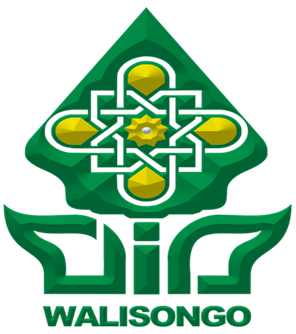 Oleh :Nurul Izza UzakkiyaNIM. 1804036029FAKULTAS USHULUDDIN DAN HUMANIORAUNIVERSITAS ISLAM NEGERI WALISONGOSEMARANG2022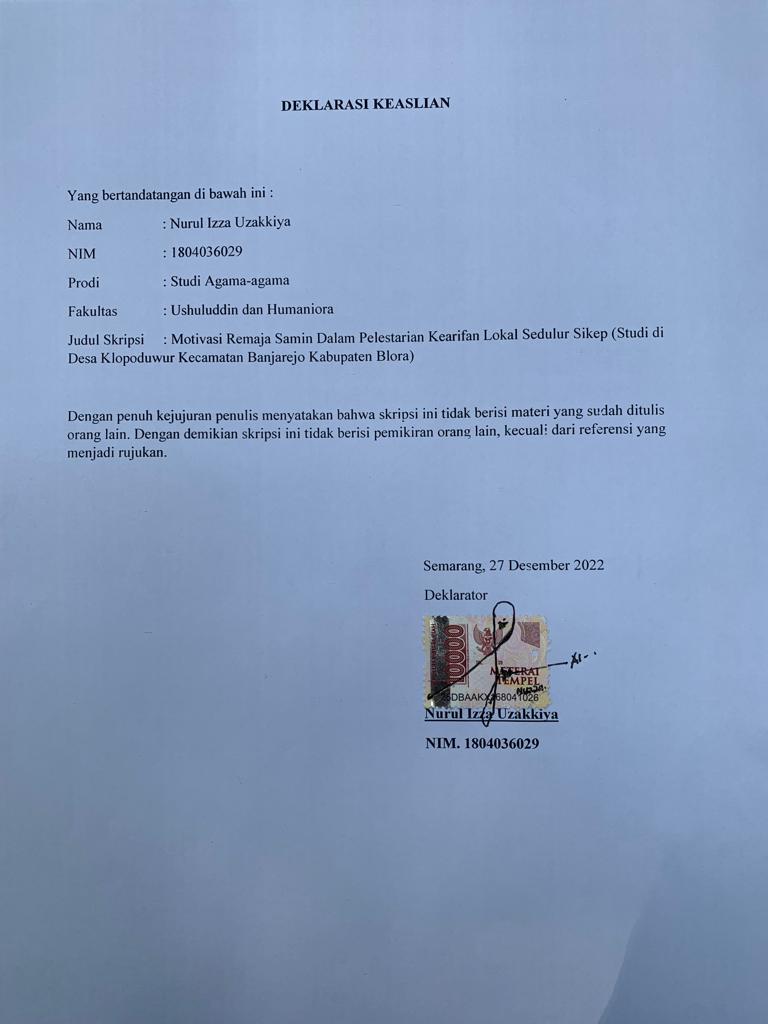 NOTA PEMBIMBING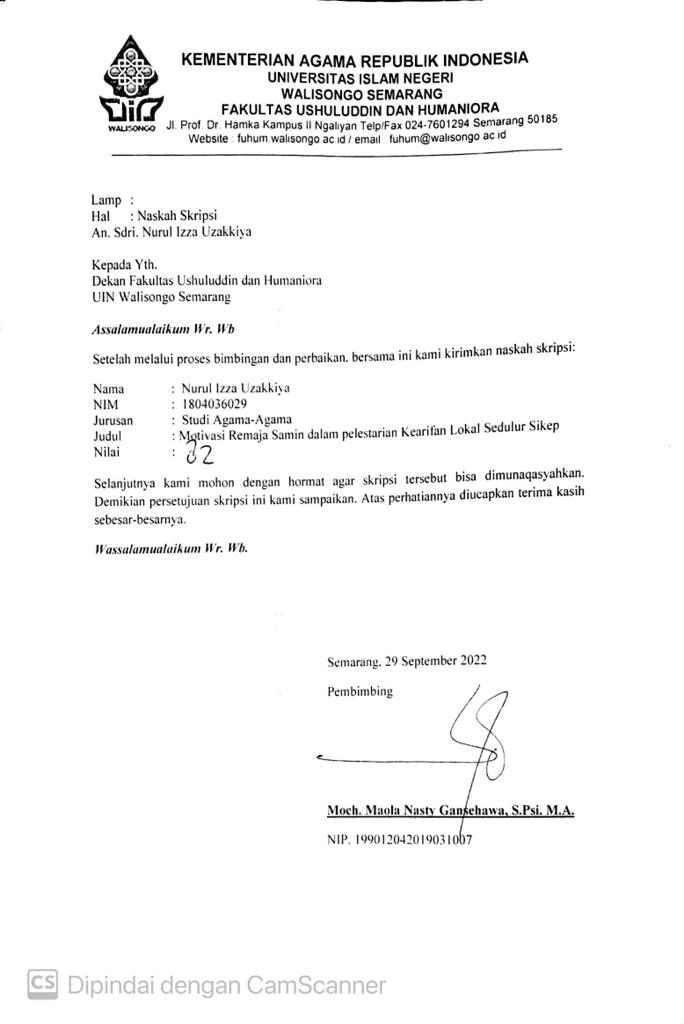 PENGESAHAN SKRIPSI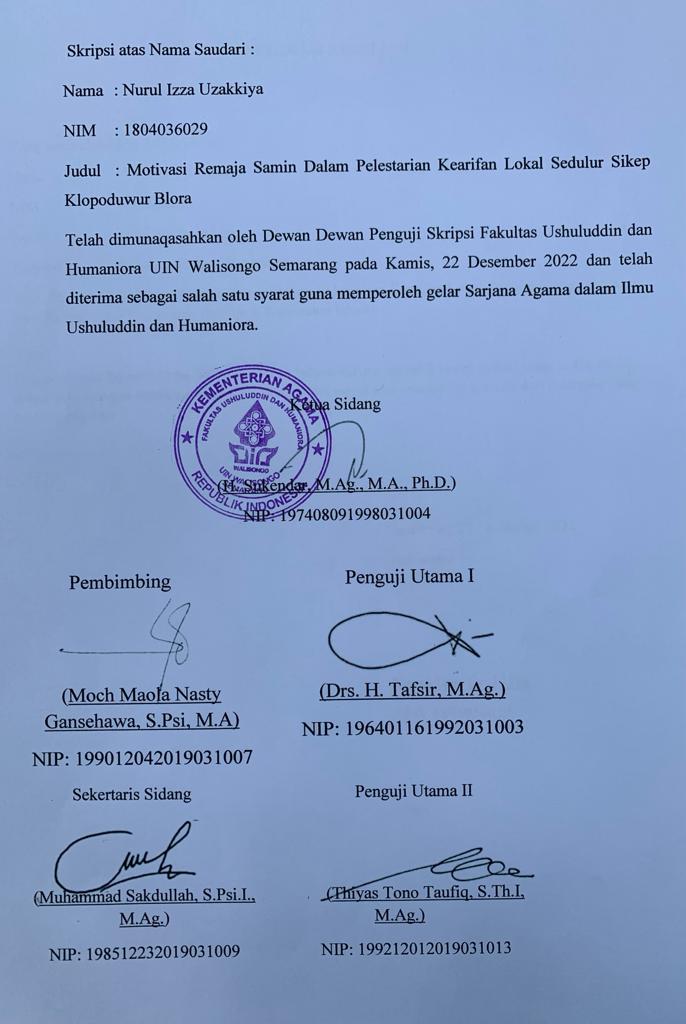 MOTTO“ Peran budaya adalah bentuk yang melaluinya kita sebagai masyarakat merefleksikan siapa kita, di mana kita pernah berada, di mana kita berharap.”- Wendell PiercePEDOMAN TRANSLITERASI ARAB-LATINBerdasarkan Surat Keputusan Bersama Menteri Agama dan Menteri Pendidikan dan Kebudayaan RI No. 158/1987 dan No.0543 b/u/1987 tertanggal 10 September 1987 yang ditanda tangani pada tanggal 22 Januari 1988.Konsonan TunggalKonsonan Rangkap Konsonan rangkap yang disebabkan oleh syaddah ditulis rangkap. Contoh:نزّل = nazzalaبهنّ = bihinnaVokal Pendek  Fathah (     ) ditulis a, kasrah (    ) ditulis i, dan dammah ( ‘_ ) ditulis u. Vokal PanjangBunyi a panjang ditulis ã, bunyi i panjang ditulis î, dan bunyi u panjang ditulis ũ, masing-masing dengan tanda penghubung ( - ) di atasnya. Contoh: Fathah + alif ditulis ã. فلا ditulis falã.Kasrah + ya’ mati ditulis î. تفصيل ditulis tafs}îl.Dammah + wawu mati ditulis ũ. اصول ditulis us}ũl.Fathah + ya’ mati ditulis ai. الزهيلي ditulis az-Zuhayli.Fathah + wawu ditulis au. الدولة ditulis ad-daulah.Ta’ marbut}ah di akhir kataBila dimatikan ditulis ha. Kata ini tidak diperlakukan terhadap kata Arab yang sudah diserap ke dalam bahasa Indonesia seperti salat, zakat dan sebagainya kecuali bila dikehendaki kata aslinya.Bila disambung dengan kata lain (frase), ditulis t. Contoh: المجتهد بداية ditulis Bidayah al-Mujtahid.HamzahBila terletak di awal kata, maka ditulis berdasarkan bunyi vokal yang mengiringinya . Seperti ان ditulis inna.Bila terletak di akhir kata, maka ditulis dengan lambang apostrof ( ‘ ). Seperti شيء ditulis syai’un.Bila terletak di tengah kata setelah vokal hidup, maka ditulis sesuai dengan bunyi vokalnya. Seperti ربائب ditulis rabã’ib.Bila terletak di tengah kata dan dimatikan, maka ditulis dengan lambang apostrof ( ‘ ). Seperti تأخذون ditulis ta’khuz\ũna.Kata Sandang alif + lamBila diikuti huruf qamariyyah ditulis al. البقرة ditulis al-Baqarah.Bila diikuti huruf syamsiyyah, huruf l diganti dengan huruf syamsiyyah yang bersangkutan. ا النساء ditulis an-Nisã’.Penulisan kata-kata dalam rangkaian kalimatDapat ditulis menurut bunyi atau pengucapannya dan menurut penulisannya. ذوى الفروض ditulis z\awil furũd} atau z\awi al-furũd}.اهل السنة ditulis ahlussunnah atau ahlu as-sunnah.Dalam skripsi ini dipergunakan cara pertama.KATA PENGANTARBismillahirrahmanirrahimAllhamdulillah Wasyukurillah, selalu penulis panjatkan ke khadirat Allah SWT yang telah memuliakan bani adam dengan ilmu. Dengan keutamaan Nya kita bisa diberi nikmat mencari ilmu sampai sekarang.  Shalawat serta salam semoga tetap tercurahkan kepada pimpinan kita Nabi Agung Muhammad SAW. Kemudian kepada para sahabat, tabi’in yang telah menjadi  mata air keilmuan dan hikmah, semoga kita semua dijadikan umatnya dan diberikan kesempatan untuk mendapatkan syafa’at dari beliau Nabi Muhammad SAW. Dalam penyusunan skripsi ini sudah mendapatkan bantuan-bantuan dari banyak pihak. Baik berupa ide, kritik, saran, bimbingan dan bantan-bantuan dalam bentuk lainnya. Maka dari itu penulis menyampaikan terima kasih sebagai tanda hormat dan penghargaan atas peran sertanya dalam penyususnan skripsi ini. Dalam penyususnan skripsi ini penulis berterimaksih kepada;Prof. Dr. H. Imam Taufiq, M.Ag., selaku Rektor UIN Walisongo Semarang.Dr. H. Hasyim Muhammad, M.Ag., selaku Dekan Fakultas Ushuluddin dan Humaniora UIN Walisongo Semarang. Dr. H. Sukendar, M.Ag, M.A, selaku ketua Prodi Studi Agama-Agama atas segala bimbingannya.Bapak Moch. Maola Nasty Gansehawa, S.Psi.,MA. selaku pembimbing yang telah banyak membantu, dengan meluangkan waktu dan tenaganya yang sangat berharga semata-mata demi mengarahkan dan membimbing penulis selama penyusunan skripsi ini.Segenap Dosen Fakultas Ushuluddin dan Humaniora yang telah banyak memberikan ilmunya kepada penulis dan senantiasa mengarahkan serta memberi motivasi selama penulis melaksanakan kuliah sehingga penulis mampu menyelesaikan penulisan skripsi ini.Seluruh keluarga besar penulis: Bapak, Ibu, adik, dan semua keluargaku yang tidak dapat penulis sebutkan satu persatu, kalian semua adalah semanggat hidup bagi penulis yang telah memberikan do’a agar selalu melangkah dengan optimis.Kerabat serta saudara-saudariku keluarga kontrakan rumah Villa Ngaliyan Permai G3 yang selalu memberi semangat dalam penyelesaian skripsi ini.Teman-temanku Angkatan 2018 Jurusan Studi Agama-Agama yang tak pernah ku lupakan.Kepada Mas Gusti sebagai kakak tingkat yang telah membimbing dan mebantu dalam pengecekan Turnitin skripsi ini.Dan pada Akhirnya penulis berharap semoga skripsi ini bermanfaat bagi kita semua. Amin Ya Rabbal Alamin.		Semarang, 29 November 2022		Penulis, 						Nurul Izza Uzakkiya						NIM. 1804036029					DAFTAR ISIABSTRAKKearifan lokal merupakan salah satu bagian budaya suatu masyarakat yang tidak dapat dipisahkan dari masyarakat itu sendiri. Kearifan lokal biasanya diteruskan secara turun-temurun dari generasi ke generasi selanjutnya. Remaja sebagai generasi emas penerus bangsa sangat berperanuntuk melestarikan Kearifan Lokal. Samin adalah salah satu kepercayaan yang terdapat di Tanah Jawa. Pada zaman yang semakin modern kebanyakan masyarakat tidak mengetahui akan keberadaan masyarakat Samin. Remaja sebagai garis terdepan dalam hal meneruskan salah satu kearifan lokal ini memiliki tugas penting kemudian. Bagaimana remaja sebagai generasi emas mengupayakan Kearifan lokal Samin ini ? dan apa motivasi atau tujuan remaja Samin melestarikan Kearifan lokal ini ?. Dari pertanyaan tersebut penulis menganalisis motivasi remaja Samin dalam pelestarian Kearifan Lokal Sedulur Sikep menggunakan teori Hierarki Kebutuhan pemikiran Abraham H. Maslow dan menggunakan metode penelitian jenis penelitian lapangan dengan metode deskriftif-kualitatif dengan melalui observasi, wawancara, dokumentasi serta data yang menjadi penguat. Hasil penelitian ini yaitu : pertama, upaya serta perilaku para remaja Samin dalam mempertahankan Kearifan lokal dengan cara: ikut serta dalam kegiatan-kegiatan kebudayaan Samin, tetap memegang teguh prinsip-prinsip Samin, mengikuti perkembangan zaman tanpa meninggalkan kepercayaan. Kedua, motivasi serta latar belakang para remaja Samin dalam melestarikan Kearifan lokal diantaranya: adanya rasa ingin diterima dalam kelompok masyarakat lain (Social needs), adanya rasa ingin dihargai dalam kelompok masyarakat lain (Esteem needs), adanya kebutuhan atas rasa aman (Safety needs).Kata kunci :  Remaja Samin, Kearifan lokal. BAB IPENDAHULUANLatar BelakangIndonesia memiliki  beragam agama atau keyakinan. Untuk Agama konvensional atau agama besar yang diyakini oleh masyarakat Indonesia adalah Agama Islam, Kristen, Katolik, Budha, Konghucu dan Hindu. Selain keenam agama tersebut masih ada beberapa Agama lain, dimana agama lebih tepatnya sering dipanggil kepercayaan ini sangat merupakan agama asli atau orisinalitas pemikiran masyarakat Indonesia tempo dulu. Keyakinan atau kepercayaan ini disebut sebagai keyakinan tradisional atau aliran kepercayaan.Jumlah aliran kepercayaan yang beredar di bumi nusantara ini sangatlah banyak. Banyaknya aliran ini hampir bisa dikatakan di setiap pulau yang berpenghuni di Indonesia pasti memiliki kepercayan tradisionalnya sendiri. Untuk contoh kecil di pulau Jawa saja ada beberapa aliran kepercayaan diantaranya seperti;  kepercayaan Kejawen, Sumarah, Kebatinan, Sunda wiwitan, Samin dan masih banyak yang lainnya.  Aliran-aliran tersebut tersebar luas di Indonesia.  Salah satu dari aliran kepercayaan tersebut yang akan dijadikan sebagai objek kajian pada penelitian ini adalah aliran kepercayaan Samin.  Suku Samin di sini banyak berkembang di daerah Jawa Tengah, yaitu di sekitar daerah Kabupaten Blora. Di daerah tersebut sangat banyak berkembang aliran Samin, karena memang daerah tersebut merupakan daerah awal dari lahirnya aliran kepercayaan Samin. Maka tidak heran ketika tempat tersebut aliran Samin dapat berkembang pada wilayah tersebut.Pada dasarnya setiap kelompok masyarakat ketika menempati suatu tempat dan mereka hidup di dalamnya maka kelompok masyarakat tersebut dengan sendirinya akan membentuk suatu kebudayaan. Hal ini dapat terjadi disebabkan oleh karakteristik dari masyarakat itu sendiri. Dimana masyarakat merupakan kesatuan hidup manusia yang berinteraksi menurut suatu sistem adat istiadat tertentu yang sifatnya berkesinambungan dan terikat oleh suatu rasa identitas bersama.Selain itu karakter masyarakat yang perlu kita pahami adalah kedinamisannya. Bisa dikatakan satu kebudayaan masyarakat atau peradaban masyarakat dapat berkembang sesuai dengan kebutuhan zaman. Perkembangan tersebut harus terjadi pada diri masyarakat dimana semua hal yang baru memang harus dapat dipertimbangkan oleh diri masyarakat tersebut agar kedepannya masyarakat dari satu kebudayaan bisa selalu ada dan hadir dalam perkembangan zaman. Hal ini sejalan dengan satu pepatah tempora mutantur et nos mutamur illis, yang memiliki maksud kurang lebihnya ialah, waktu berubah dan manusia pun ikut berubah di dalamnya.Dari perubahan yang dapat terjadi pada diri satu kebudayaan masyarakat maka di satu sisi akan sangat mengancam kelestarian budaya. Salah satu aspek kebudayaan yang perlu kita ketahui bersama adalah Agama Atau kepercayaan. Hal ini bisa kita dapatkan apabila kita melihat agama dari satu kacamata ilmu pengetahuan Antropologi dan Sosiologi. Dari maksud yang telah dijelaskan diatas bahwasanya ketika kita melihat Agama dari membaca fenomena yang terjadi.Untuk sejarah singkat dari suku Samin tidak bisa lepas dari sejarah penjajahan kolonial Belanda. Masyarakat Samin tercatat muncul pada era penjajahan Belanda sebagai respon dari perilaku yang kejam dari bentuk penjajahan. Pada tahun 1890 merupakan awal kemunculan masyarakat Samin, dikarenakan banyak masyarakat yang melawan pemerintahan kolonial. Perlawanan yang dilakukan oleh orang-orang Samin ialah degan cara memilih untuk menjauh dari kehidupan pada masa penjajahan oleh colonial. Serta para Samin tidak menyatakan diri untuk patuh dan taat terhadap peraturan-peraturan yang dibentuk oleh pemerintahan kolonial Belanda. Orang-orang Samin sangat enggan membayar pajak dan menerima faham-faham baru dari pemerintahan Belanda.Pemahaman orang-orang Samin sangat unik ketika kita ulik, tercatat bahwasanya kaum Samin dalam ihwal keagaman memiliki keyakinan yang berbeda dengan Agama-agama lainnya. Menurut sesepuh dari kaum Samin Mbah Lasio tiang Samin sikep atau menurut kita adalah masyarakat Samin merupakan suatu kebudayaan yang mengatur tentang hubungannya dengan Tuhan serta sesamanya. Ada satu istilah yang digunakan oleh orang Samin sebagai pedoman hidup mereka tentang Agama yaitu Agama niku gaman, Adam pengucape, man gaman lanang, (Agama Adam adalah senjata atau pegangan hidup bagi manusia).Terlepas dari itu semua masyarakat Samin memiliki satu kelemahan yang sangat fatal bagi perkembangan serta peradabannya di masa depan. Masyarakat Samin memiliki sifat inklusivitas yang sangat kuat dimana mereka tidak serta merta menerima satu pemahaman baru dari luar. Mereka akan tetap kukuh dengan pedoman mereka sebagai masyarakat Samin. Sedangkan perkembangan zaman terus mengalir bagai tetesan air di sungai tanpa henti.Maka dari itu adanya perkembangan zaman menjadi satu tantangan tersendiri bagi orang-orang Samin. Yang mana belum banyak masyarakat yang mengetahui akan keberadaannya kaum Samin. Hal ini harus dikaji serta dipahami secara mendalam bagaimana sikap seharusnya masyarakat Samin dalam menghadapi satu perkembangan zaman. Apabila masyarakat Samin tetap memegang teguh prinsip mereka yang inklusif maka pada akhirnya ada dua kemungkinan, ditinggalkan karena tidak relevan lagi dengan zaman yang sudah maju atau ditinggalkan karena masyarakat mulai tersadar pada kemajuan teknologi hasil dari perkembangan zaman yang lebih menguntungkan kehidupan.Problem di atas menjadi problem tersendiri bagi masyarakat Samin terutama kaum-kaum muda yang akan menjadi penerus masyarakat Samin nantinya. Para remaja masyarakat Samin harus bisa bijak dalam mengambil keputusan. Maka dari itu pembahasan pada penelitian ini akan mengulas bagaimana cara para remaja dalam melestarikan kebudayaan dari masyarakat Samin. Penelitian ini memiliki judul MOTIVASI REMAJA SAMIN DALAM PELESTARIAN KEARIFAN LOKAL SEDULUR SIKEP KLOPODUWUR BLORA.Rumusan MasalahPada penelitian ini peneliti membentuk satu rumusan masalah guna memperjelas masalah yang akan dijadikan sebagai objek serta subjek penelitian. Adapun rumusan masalah yang sudah dirumuskan peneliti adalah sebagai berikut:Bagaimana upaya para remaja Samin dalam melestarikan kearifan lokal ?Bagaimana motivasi serta latar belakang remaja Samin dalam melestarikan kearifan lokal ?Tujuan PenelitianTujuan penelitian yang dilakukan oleh  peneliti pada kesempatan ini adalah sebagai berikut:Menjelaskan bentuk serta upaya para remaja Samin dalam melestarikan serta merawat kearifan lokalMenjelaskan motivasi serta latar belakang para remaja Samin dalam mempertahankan budaya atau kearifan lokal.Manfaat PenelitianPada tahap ini peneliti akan memberikan penjelasan terkait manfaat dari penelitian yang dilakukan. Dari penelitian yang melakukan ini peneliti mengklasifikasikan menjadi dua berdasarkan bentuk kemanfaatan penelitian ini. Adapun manfaat dari penelitian ini adalah sebagai berikut:TeoritisManfaat teoritis pada kasus ini adalah diharapkan nantinya dapat memberikan satu sumbangan  berbentuk pemikiran yang berkaitan dengan objek penelitian yaitu kesukuan serta aliran kepercayaan di Indonesia. Peneliti sangat berharap dengan adanya penelitian ini masyarakat akademis khususnya dapat mengetahui perkembangan dari aliran-aliran kepercayaan yang hidup di Indonesia.Praktis	Untuk manfaat secara praktis sendiri peneliti membaginya menjadi dua bagian berdasarkan untuk siapa penelitian ini ditujukan. Pembagian tersebut adalah sebagai berikut:Bagi masyarakatPeneliti berharap dari penelitian yang dilakukan ini bisa memberikan satu penjelasan baru terkait perkembangan aliran kepercayaan yang ada di Indonesia, selain itu peneliti berharap dari adanya penelitian ini adalah satu pemahaman yang mendalam terkait keberlangsungan serta perkembangan aliran kepercayaan di Indonesia yang harus kita jaga bersama-sama sebagai bentuk kearifan lokal atau local wisdom bangsa kita.Bagi Fakultas Ushuluddin dan Humaniora	Peneliti berharap dengan adanya  kajian ini pihak fakultas mau mengangkat judul ini menjadi satu objek kajian baru atau bahkan menjadi satu konsentrasi pemikiran baru terkait perkembangan serta bagaimana pihak kampus dalam menghadapi kemundurannya atau hilangnya identitas bangsa dimana hal tersebut ditandai dengan berkurangnya atau hilangnya aliran kepercayaan di Indonesia.Telaah Pustaka	Untuk menjamin keorisinalitasan serta keotentikan penelitian maka peneliti harus memberikan beberapa bukti penelitian yang sudah dilakukan sebelumnya. Peneliti akan menemukan beberapa penelitian yang memiliki kemiripan, akan tetapi juga harus bisa menemukan celah penelitian yang belum pernah dilakukan sebelumnya. Karena seperti yang dikatakan pada awal paragraf tadi bahwa pada tahap telaah pustaka memiliki tujuan agar memberikan bukti keorisinilan penelitian. Pada tahap ini ditemukan beberapa penelitian yang memiliki kesamaan dalam objeknya, berikut adalah penelitian-penelitian tersebut:Skripsi dari Sisilia Nadya Andriyani (2017), mahasiswi Fakultas Psikologi Universitas Katolik Soegijapranata Semarang. penelitian yang dilakukan oleh Sisilia berjudul “STRATEGI AKULTURASI PADA REMAJA SEDULUR SIKEP SAMIN (Studi Kasus di Desa Klopoduwur, Kecamatan Banjarejo, Kabupaten Blora)”. Penelitian ini memiliki tujuan untuk memberikan penjelasan atau pengungkapan atas strategi yang digunakan oleh remaja Suku Samin, khususnya suku Samin yang berada di Desa Klopoduwur Kecamatan Banjarejo, Kabupaten Blora. Fokus kajian pada penelitian ini untuk menemukan psikologi para remaja dalam menghadapi suatu perbedaan yang ada di daerah tersebut. Dan pada akhirnya bagaimana proses terjadinya akulturasi yang dijadikan objek penelitian.	Pada penelitian ini Sisilia menggunakan jenis metode penelitian kualitatif dengan pendekatan studi kasus. Dalam penelitian yang dilakukannya peneliti memaksimalkan proses wawancara serta observasi lapangan. Dengan begitu peneliti dapat menemukan satu hasil penelitian yang maksimal.Perbedaan dengan penelitian yang akan dilakukan oleh peneliti pada kasus ini adalah pada fokus pembahasan dimana peneliti lebih menekankan bagaimana para remaja bisa selalu semangat dalam menjalani hidupnya sebagai orang-orang Samin. Dalam kata lain peneliti lebih menekankan pembahasan pada semangat dari anak-anak remaja di desa dalam menghadapi tekanan zaman. Sangat berbeda dengan penelitian yang dilakukan oleh mahasiswa psikologi Universitas Katolik Soegijapranata.Penelitian selanjutnya dilakukan oleh Slamet Riyadi (2020), Mahasiswa Jurusan Sosiologi dan Antropologi Fakultas Ilmu Sosial Universitas Negeri Semarang ini mengangkat sebuah kasus dengan judul “PRIBUMISASI PENDIDIKAN: Studi Mengenai Konstruksi Sosial Budaya Sedulur Sikep Sukolilo Pati”. Penelitian yang dilakukan oleh Slamet Riyadi ini lebih berfokus kepada bagaimana rasionalisasi orang-orang Sedulur sikep dalam melaksanakan satu bentuk pendidikan sendiri atau dalam kata lain pendidikan lokal.Pada penelitian ini Slamet Riyadi menggunakan metode penelitian kualitatif. Jenis pendekatan yang dipilih olehnya ialah pendekatan varian etnografi dimana menggunakan informan sebagai sumber data. penelitian berjenis ini dilakukan dengan cara observasi partisipan atau ikut langsung dalam kegiatan sehari-hari para objek. Selain itu pada penelitian ini dilakukan juga dengan metode wawancara etnografi seperti yang sudah dijelaskan tadi. Untuk proses analisis sendiri peneliti pada kasus ini seperti analisis pada penelitian lainnya yaitu dengan cara mereduksi, penyajian data dan penarikan kesimpulan.Perbedaan dengan penelitian yang akan dilakukan ialah terletak pada fokus serta bentuk objek penelitiannya. Dimana peneliti akan lebih meneliti kaum Samin sedangkan dalam penelitian ini berfokus pada Sedulur sikep. Selain itu pada fokus penelitian juga sangat berbeda dimana peneliti pada kesempatan ini meneliti terkait motivasi semangat para remaja kaum Samin. Persamaannya ialah terletak pada tema besar yaitu penelitian terkait aliran-aliran kepercayaan yang ada di Indonesia khususnya daerah Jawa Tengah.Penelitian selanjutnya dilakukan oleh Siti Nur Asiah (2013), beliau merupakan salah satu mahasiswa Jurusan Sejarah dan Kebudayaan Islam Fakultas Adab dan Ilmu Budaya Universitas Islam Negeri Sunan Kalijaga Yogyakarta. Penelitian yang dilakukan Siti Nur Asiah berjudul “POLA HIDUP KEAGAMAAN MASYARAKAT SAMIN DI ERA MODERN (Studi Kasus di Desa Klopoduwur Kecamatan Banjarejo Kabupaten Blora, Jawa Tengah)”. Penelitian ini lebih berfokus terhadap ketahan orang-orang Samin di tengah gempuran modernisasi yang terjadi. Posisi penelitian dari Siti Nur Aisah lebih berada pada posisi mengulik bagaimana kehidupan orang-orang Samin yang hidup di zaman ini.Peneliti pada kasus ini menggunakan metode penelitian kualitatif. Pada hal ini menjelaskan bahwasanya dia mendapatkan data dari lapangan berasal dari kegiatannya selama penelitian seperti Observasi, Wawancara serta dokumentasi. Dengan cara tersebut peneliti akan lebih mudah dalam menguraikan tingkah laku dari masyarakat Samin dalam menghadapi perkembangan zaman ini.Perbedaan yang terdapat dalam penelitian yang dilakukan oleh peneliti terdapat pada fokus pembahasan. Peneliti akan membahas bagaimana motivasi yang selalu terbentuk dari para remaja Suku Samin dalam menjaga bentuk-bentuk nilai-nilai local wisdom. Sedangkan penelitian yang dilakukan oleh Siti Nur Aisah ialah berfokus pada bagaimana sikap dari suku Samin dalam menghadapi gejolak akibat perkembangan zaman.Penelitian yang selanjutnya dilakukan oleh Kharisma Eka Aditiya Nugraha (2016), beliau adalah salah satu mahasiswa dari Jurusan Sosiologi Fakultas Ilmu Sosial dan Ilmu Politik Universitas Jember dengan Judul “PENERAPAN AJARAN SAMINISME PADA MASYARAKAT SIKEP SAMIN KLOPODUWUR DALAM MENGELOLA LINGKUNGAN,”. Pada penelitian ini ditujukan pada perihal bagaimana orang-orang Samin di Daerah Klopoduwur Kecamatan Banjarejo Kabupaten Blora dalam mengelola lingkungannya. Karena diketahui bahwasanya orang-orang Samin juga memiliki ajaran-ajaran yang bersangkutan dengan lingkungan.Pada kesempatan penelitian ini peneliti menggunakan jenis dari metode penelitian kualitatif. Dijelaskan oleh peneliti bahwasanya pada saat penelitian dilakukan peneliti menggunakan delapan orang informan yang nantinya dijadikan sebagai sumber data primer dalam penelitian. Peneliti akan menanyakan soal bagaimana ajaran Samin sendiri dalam memandang alam atau lingkungan.Perbedaan yang terdapat dengan penelitian yang dilakukan oleh peneliti adalah terdapat pada fokus penelitian. Dimana peneliti pada kasus ini akan meneliti bagaimana masyarakat kaitannya dalam mengimplementasikan ajaran-ajaran Samin tentang melindungi alam. Sedangkan kasus yang menjadi fokus pada penelitian  yang dilakukan oleh penelitian ini lebih berfokus pada perihal motivasi atau semangat remaja Samin dalam menjaga segala ajaran dari leluhurnya tersebut.Penelitian selanjutnya dilakukan oleh Akhlis Nur Fu’adi (2017) mahasiswa Magister Agama Islam Universitas Islam Negeri Walisongo Semarang. penelitian ini memiliki judul PENDIDIKAN NILAI KEARIFAN LOKAL (Studi Kasus Masyarakat Samin di Desa Baturejo Sukolilo Pati). Pada penelitian ini Akhlis lebih memfokuskan pada persoalan apa saja ajaran dari orang-orang Samin yang dapat masyarakat luas adaptasi menjadi satu bentuk nilai-nilai pendidikan. Maka dari itu terlebih dahulu peneliti pada kajian ini akan mengulas tuntas bagaimana serta apa saja ajaran dari Suku Samin.Pada kesempatan ini Akhlis memilih jenis penelitian dengan menggunakan metode Kualitatif dengan jenis pendekatan Studi kasus. Pada kesempatannya peneliti menjelaskan bahwasanya dia melakukan observasi serta wawancara pada masyarakat secara langsung. Untuk proses analisis yang digunakan oleh Akhlis menggunakan cara analisis dari Miles dan Huberman.Perbedaan yang terdapat pada penelitian ini dengan penelitian yang dilakukan oleh peneliti adalah terletak pada fokus pembahasan serta objek dengan lokasi yang berbeda. Akhlis pada penelitiannya menjelaskan bahwasanya bagaimana dunia pendidikan umum bisa mengadopsi nilai-nilai pendidikan yang dilakukan oleh Samin karena berdasarkan ajaran-ajaran yang dilakukan oleh mereka. Sedangkan penelitian yang dilakukan oleh peneliti lebih membahas bagaimana semangat para remaja Samin yang selalu menjaga bagaimana cara menjaga kearifan budaya atau local wisdom.Metode Penelitian	Sehubungan dengan ini peneliti akan menjelaskan bagaimana cara mengungkap fenomena yang sudah dirumuskan sebelumnya. Terlepas dari hal tersebut dalam kesempatan ini penulis akan membahas tentang motivasi para remaja di Desa Klopoduwur Kecamatan Banjarejo Kabupaten Blora dalam mempertahankan identitas mereka sebagai calon penerus kepercayaan Samin. Maka dari itu peneliti harus bisa mengungkap sedetail mungkin bagaimana cara mereka dalam mempertahankan identitas mereka tersebut.        Atas pertimbangan peneliti, peneliti telah memutuskan bahwasanya untuk mendapatkan data yang akan di ungkap peneliti akan menggunakan metode penelitian kualitatif dengan pendekatan deskriptif. Dimana jenis penelitian ini akan mampu membahas secara tuntas bagaimana fenomena di lapangan tersebut. Alasan utama peneliti menggunakan metode ini adalah kasus yang sedang diteliti ini memerlukan satu konsep metode penelitian yang mampu membahas secara keseluruhan bagaimana motivasi dari para remaja dalam mempertahankan identitas mereka. Untuk pembahasan yang lebih lanjutnya lagi peneliti akan memberikan uraian terkait tahap-tahap penelitian dalam persoalan metodologi atau teknik penelitian. Mulai dari pengumpulan data, penarikan kesimpulan dan uji keabsahan data. berikut adalah penjelasan lebih rinci akan teknik serta bagaimana cara penggunaan metode tersebut:Jenis penelitian		Seperti yang sudah dijelaskan pada awal sub bab jenis penelitian ini, dimana peneliti berdasarkan pertimbanganan jenis kasus yang akan diteliti maka peneliti memutuskan akan menggunakan metode penelitian Kualitatif dengan jenis pendekatan deskriptif. Penelitian kualitatif pada dasarnya merupakan satu jenis penelitian yang dilakukan untuk memberikan suatu gambaran yang bersifat sistematis, faktual dan akurat mengenai sifat dari populasi tertentu.  	Terlepas dari itu semua ada satu tambahan penjelasan mengenai metode yang digunakan. Metode tersebut ialah field research, yang mana dengan menggunakan metode ini peneliti akan melangsungkan penelitian tersebut dengan cara terjun langsung ke lapagan. Sedangkan pengertian dari jenis penelitian ini adalah salah satu jenis dari penelitian kualitatif yang memiliki fungsi agar menjelaskan serta memaparkan keadaan yang terjadi dilapangan secara jelas mengenai situasi serta fenomena yang sedang atau sudah terjadi.  	Dari penggunaan metode ini peneliti memiliki tujuan agar permasalahan yang akan diteliti bisa terselesaikan secara sempurna. Terlepas dari itu semua kita ketahui bahwa setiap penelitian sangat diharuskan menggunakan metode penelitian yang sesuai dengan jenis kasus yang sedang diteliti. Hal tersebut bertujuan agar hasil dari penelitian nanti bisa menjawab permasalahan yang sebelumnya belum terpecahkan.Subjek dan Objek Penelitian	Setiap penelitian yang dilakukan sebelumnya harus sudah jelas terlebih dahulu tentang objek serta subjek penelitian. Ketika peneliti sudah bisa menjelaskan mana subjek dan mana objek penelitian nantinya ketika dilapangan dan saat pengumpulan data peneliti bisa membedakan mana objek data sekunder dan mana data primer. Maka dari itu pengklasifikasian hasil data dari jenis sumber data sangatlah memerlukan terlebih dahulu mana objek penelitian serta subjek penelitian.Subjek Penelitian		Peneliti biasaya dalam tahap ini sudah mempersiapkan bahasan-bahasan dalam penelitian nantinya, dengan bekal tersebut peneliti dapat memisahkan mana subjek penelitian. Secara sederhana bisa kita pahami bersama bahwasanya subjek penelitian adalah sumber utama yang dapat memberikan informasi utama dan informasi-informasi terkait yang nantinya akan dibutuhkan untuk kebutuhan proses penelitian. Karena bisa dikatakan apabila penelitian berjalan tanpa adanya subjek penelitian maka hasil dari penelitian tersebut akan rancu. Selain itu pada tahap reduksi data peneliti akan kebingungan ketika membedakan data yang didapat dari lapangan.    	Pada kasus penelitian ini peneliti telah menemukan terlebih dahulu siapa objek penelitian pada kasus ini. Setelah mempertimbangkan peneliti memilih remaja di Desa Klopoduwur sebagai subjek dari penelitian ini. Seperti teori yang sudah dijelaskan pada paragraf sebelumnya bahwasanya subjek penelitian merupakan sumber utama data yang akan dihasilkan nantinya, maka dari pertimbangan teori tersebut  Remaja di Desa Klopoduwur adalah subjek dari penelitian kali ini. Karena dari para remaja tersebutlah data informasi dalam proses penelitian akan dihasilkan.Objek Penelitian		Penelitian jenis apapun sangat bergantung sekali dengan objek penelitian, yang mana objek penelitian nantinya akan dijadikan sebagai sumber dari data yang akan membantu proses berjalannya penelitian. Secara sederhana bisa kita pahami bahwasanya objek penelitian adalah salah satu atribut dari orang, objek atau kegiatan yang mempunyai variasi tertentu yang ditempatkan oleh peneliti untuk dipelajari dan kemudian ditarik kesimpulan.        	Dari penjelasan diatas bisa dipahami bahwasanya objek dari penelitian kali ini ialah variabel-variabel bebas yang mempelajari tentang motivasi atau kebutuhan apa yang di harapkan oleh para remaja di Desa Klopoduwur Kecamatan Banjarejo Kabupaten Blora Jawa Tengah. Atribut yang menempel pada remaja yang nantinya akan dijadikan penelitian tersebutlah yang dinamakan objek penelitian. Maka dari penjelasan tersebut peneliti bisa menimbang bahwasanya objek dari penelitian ini adalah motivasi para remaja dalam menjaga identitas lokal mereka sebagai orang-orang Samin.Metode Pengumpulan Data		Untuk mendapatkan data yang akan dijadikan sebagai bahan pada proses analisis maka sebelumnya harus dilakukan terlebih dahulu proses pengumpulan data. Pada tahap pengumpulan data dalam beberapa keterangan memiliki teknik serta metodologi. Secara sederhana bisa kita pahami bersama teknik pengumpulan data adalah cara-cara yang dapat digunakan oleh peneliti untuk mengumpulkan data, dimana cara tersebut menunjukan pada suatu yang abstrak, tidak dapat diwujudkan dalam benda yang kasat mata, tetapi dapat dipertontonkan penggunaanya.		Untuk menghasilkan data yang valid maka peneliti melakukan beberapa tahap serta proses dalam pengumpulan data. Pada proses ini peneliti melakukan beberapa teknik untuk mendapatkan satu data yang nantinya dijadikan sebagai bahan atau data dalam analisis hasil penelitian. Dengan teknik serta metode pengumpulan data ini maka data yang dihasilkan akan bersifat valid serta akurat. Untuk beberapa teknik dari pengumpulan data adalah sebagai berikut:Observasi	Salah satu cara untuk mendapatkan data adalah dengan menggunakan teknik observasi. Teknik observasi atau pengamatan dapat kita artikan sebagai suatu proses pengamatan serta pencatatan dengan cara yang sistematis terhadap gejala yang tampak pada objek penelitian. Peneliti dalam kasus ini memilih menggunakan teknik observasi yang berjenis partisipasi. Observasi partisipasi merupakan satu kegiatan peneliti dalam mengumpulkan data dengan cara terjun langsung atau terlibat langsung dengan kegiatan sehari-hari dari orang yang sedang diamati atau digunakan sebagai sumber data penelitian.        Pada proses obsevasi peneliti harus bisa berbaur dengan elemen-elemen yang terdapat di lapagan. Bisa dilakukan dengan mengikuti kegaitan-kegiatan rutinan, ikut serta dalam beerapa cara dan lain sebaginya. Terlebih peneliti harus bisa ikut serta dan berbaur dengan para remaja di Desa Klopoduwur Kecamatan Banjarejo Kabupaten Blora untuk mendapatkan data yang dibutuhkan. Dari proses observasi tersebut nantinya kita akan mendapatkan data dari hasil amatan kita atas perilaku dari para remaja yang masih mempertahankan kebiasan-kebiasan orang-orang Samin. Hasil pengamatan tersebutlah yang nantinya akan dijadikan salah satu jenis data dalam proses analisis.Wawancara	Salah satu teknik lain dari proses pengumpulan data adalah dengan cara wawancara atau interview. Dengan pelaksanaan interview atau wawancara ini diharapkan nantinya peneliti akan mendapatkan satu bentuk data yang berguna bagi jalannya penelitian ini. Teknik wawancara sendiri memiliki pengertian sebagai berikut wawancara adalah bentuk kegiatan percakapan dengan tujuan tertentu yang dilakukan oleh dua pihak, yaitu pewawancara (interviewer) yang mengajukan pertanyaan dan yang diwawancarai (Interview) yang nantinya akan memberikan penjelasan atau jawaban dari pertanyaan-pertanyaan yang disampaikan.	Teknik wawancara ini peneliti akan langsung lakukan kepada beberapa Remaja Samin sebagai narasumber yang memiliki akses terhadap objek penelitian. Selain itu objek tersebut diharapkan memiliki keterkaitan terhadap pembahasan Motivasi remaja dalam mempertahankan adat istiadat orang-orang Samin. Dengan begitu nantinya peneliti akan mendapatkan satu bentuk data dari hasil wawancara. Terlepas dari itu semua hasil data yang didapatkan dari wawancara merupakan sumber data yang utama dalam proses analisis. Karena kita ketahui bersama bahwasanya penelitian sangatlah membutuhkan data sebagai alat atau bahan penarikan kesimpulan.Dokumentasi	Untuk teknik selanjutnya dalam mengumpulkan data dalam penelitian adalah teknik dokumentasi. Dalam melakukan pengumpulan menggunakan teknik dokumentasi peneliti nantinya akan berusaha mengumpulkan data yang bersumber dari bentuk tulisan-tulisan atau catatan-catatan. Karena secara artian teknik dokumentasi pada pengumpulan data adalah proses penyelidikan terhadap sumber- sumber penelitian seperti adaya dokumnetasi yang berbentuk buku, maalah, buku laporan da lain sebaginya.	Pada teknik ini peneliti akan mengumpulkan data-data yang berasal dari catatan dan bentuk-bentuk lainnya yang sudah dijelaskan di atas. Yang terpenting dalam teknik ini peneliti akan mencari data-data yang berbentuk literatur tersebut yang masih memiliki keterkaitan dengan permasalahan yang sedang diteliti. Nantinya hasil data dari teknik ini akan dijadikan data penguat dari bahan-bahan yang telah terkumpul yang nantinya akan dilakukan proses penganalisisan.Metode Analisis data		Pada proses analisis data peneliti pada tahap ini akan memaparkan bagaimana peneliti melakukan rangkain analisis terhadap data yang sudah terkumpulkan sebelumnya. Pada proses ini peneliti akan melakukan analisis terhadap data yang telah terkumpul dari proses sebelumnya yaitu pengumpulan data. Proses penganalisisan dilakukan pada masa sebelum terjun ke lapangan, ketika di lapangan serta setelah terjun dari lapangan. Maka bisa dikatakan proses analisis terjadi selama kurun waktu penelitian dilakukan.  	Analisis data yang digunakan adalah metode deskriptif analitik, dimana mendeskripsikan data yang telah dikumpulkan yang berbentuk kata-kata, gambar dan bukan yang berbentuk angka. Data-data yang berasal dari naskah, wawancara, catatan lapangan, dokumen dan lain sebagainya. Dari data tersebut nantinya akan dilakukan pendeskripsian sehingga dapat memberikan kejelasan tentang kenyataan atau realitas.   	Ada beberapa tokoh ahli dalam bidang analisis seperti Nasution. Menurut Nasution yang dikembangkan oleh Sugiyono dalam bukunya menjelaskan bahwasanya analisis dilakukan selama waktu penelitian, penjelasan tersebut adalah sebagai berikut:“Analisis telah dimulai sejak merumuskan dan menyelesaikan masalah, sebelum terjun ke lapangan dan berlangsung terus menerus sampai penulisan hasil penelitian. Analisis data menjadi pasangan bagi penelitian selanjutnya sampai jika mungkin, teori yang grounded. Namun dalam penelitian kualitatif, analisis data lebih difokuskan selama proses di lapangan bersama dengan pengumpulan data. Dalam kenyataannya, analisis data kualitatif berlangsung selama proses pengumpulan data daripada setelah selesai pengumpulan data”  	Pada kesempatan ini peneliti akan menggunakan gaya analisis yang dipopulerkan oleh Miles dan Huberman yang dikembangkan oleh Husaini dan Purnomo dalam bukunya. Dua tokoh ini memiliki tipe analisis yang dibagi menjadi tiga tahapan. Tiga tahapan tersebut adalah reduksi data, penyajian data, serta penarikan kesimpulan atau dalam kata lain ialah verifikasi. Penjelasan lebih rinci akan tahap-tahap tersebut adalah sebagai berikut:Reduksi Data	Bisa kita pahami bahwasanya tahap reduksi data adalah tahap pemilihan data. Selain proses pemilihan pada tahap reduksi data juga dilakukan penyederhanaan, pengabstrakan dan pentransformasian data dari bentuk kasar yang berasal dari catatan lapangan.  Pada dasarnya pada tahap ini peneliti akan berusaha membentuk satu data atas dasar pengkalsifikasaian yang sudah dijelaskan pada pembahsan diatas. Selain itu dalam tahap ini peneliti akan membentuk satu data yang baku dari bentuk data kasar sebelumnya.	Dalam tahap ini juga peneliti akan melakukan proses mengkodifikasi, meresum juga menelusuri tema, menulis memo dan bentuk peringkasan lainnya. Karena tujuan dari proses reduksi data adalah menyisihkan data yang dibutuhkan yang memiliki keterkaitan dengan objek penelitian dari bentuk awal data atau bentuk data kasar yang sudah terkumpul sebelumnya. Karena dalam data yang sudah terkumpul pada proses pengumpulan data sangat banyak sekali data-data yang tidak relevan dengan apa yang sedang peneliti lakukan.Penyajian Data	Pada tahap ini data yang telah terkumpul dan telah melalui tahap reduksi atau penyeleksian akan disajikan. Pada jenis penelitian kualitatif bisanya bentuk dari data yang disajikan berbentuk narasi deskriptif. Hal ini bertujuan agar data lebih mudah untuk dipahami. Karena dengan penyajian yang bersifat deskriptif nantinya data akan lebih mudah untuk dicerna dan dianalisis. Dalam tahap penyajian data memiliki tujuan lain yaitu demi mendapatkan informasi yang utuh dalam penelitian Penarikan Kesimpulan	Aspek terpenting dalam penlitian ialah penarikan kesimpulan atau verifikasi data. Dalam proses ini peneliti akan memberikan satu konklusi dari rumusan-rumusan analisis yang terbentuk pada saat penelitian. Dalam proses ini juga akan dilakukan pengkroschekan guna memberikan kesimpulan yang berkualitas serta berbobot dari segala sisi bentuk data kesimpulan. Untuk mendapatkan hasil akhir atau kesimpulan yang tepat maka peneliti sudah semestinya berusaha menjelasakan dengan menggunakan salah satu pendekatan yaitu pendekatan eemik. Pendekatan emik merupakan satu sudut pandang yang memiliki bentuk key information dan bukan bentuk dari penafsiran makna menurut pandangan peneliti (pandangan etik).Sistematika Penulisan	Pada tahap ini peneliti akan memberikan penjelasan dari masing-masing bab yang akan disusun atau dirumuskan oleh peneliti. Pada dasarnya untuk perihal sistematika pembahasan ini setiap peneliti sudah memiliki pedoman serta panduan dari masing-masing lembaga riset. Akan tetapi untuk memperjelas peta pembahasan pada penelitian ini peneliti akan kembali menjelaskan terkait isi dari masing bab-bab yang terdapat dalam penelitian ini. Berikut adalah penjelasan terkait masing-masing bab yang ditulis:BAB I	Seperti pada penelitian laiya bab awal dalam penelitian akan menjelasakan terkait latar belakang serta efnomena dari kasus yang akan diteliti serta menjelaskan pokok-pokok masalah yang diteliti. Selain itu dalam bab ini juga akan dibahas terkait kajian-kajian penelitian yang masih memiliki keterkaitan dengan penelitian ini atau dalam kata lain telaah pustaka atau kajian pustaka.  Peneliti dalam bab ini akan sedikit mengejawentahkan terkait bagimana metode penelitian yang digunakan. BAB II	Peneliti secara keseluruhan akan memberikan sajian terkait teori-teori yang akan digunakan dalam penelitian. Baik teri mengenai objek ataupun teori megenai subjek dari penelitian. Atau dalam kata lain dari bab  ini peneliti akan berusaha menjelaskan landasan teori yang masih berkaitan dengan variabel-variabel penelitian.BAB III	Pada bab ini peneliti akan membahas terkait paparan-paparan data yang telah dikumpulkan waktu terjun kelapangan. Selain itu dalam bab ini juga akan dijelaskan secara mendalam tentang biografi dari objek yang akan diteliti.BAB IV  	Pada bab ini peneliti akan memberikan suatu gambaran analisis yang sudah ditentukan berdasarkan rumusan masalah yang terdapat pada bab I. Berdasarkan rumusan masalah yang ada pada bab I maka peneliti akan menggunakan teori-teori yang memiliki keterkaitan terhadap objek penelitian sebagai bentuk analisis.BAB V	Pada bab ini peneliti akan memberikan satu garis kesimpulan atau benang merah dari penelitian yang sudah dilakukan. kesimpulan tersebut berisikan hasil dari penelitian yang telah melalui tahap analisis.  Pada bab ini juga peneliti emebrikan sara serta raahan yang berguna bagi para penliti selanutnya yang memiliki kesamaa dalam bjek penelitian. Dan pada bagian akhir peneliti akan memberikan satu penutupan dari penulisan penelitian.BAB IIMOTIVASI REMAJA, PELESTARIAN KEARIFAN LOKAL, DAN SEDULUR SIKEPPelestarian Kearifan LokalPengertian 	Kearifan lokal bisa kita pahami dengan mengetahui makna dari segi etimologis. Secara etimologis kearifan atau dalam bahasa inggris wisdom memiliki arti sebagai suatu kemampuan dari diri seseorang dalam menyelesaikan permasalahan yang terjadi pada dirinya dengan menggunakan kemampuan akal dan pemikirannya. Sedangkan kata selanjutnya yaitu lokal menunjukan sebuah arti dari suatu ruang dimana proses terjadinya suatu polemik tadi.  Maka dari itu kita bisa pahami secara keseluruhan bahwasanya kearifan lokal merupakan nilai-nilai dan norma-norma yang berlaku dalam suatu masyarakat yang dalam kebenarannya sudah diyakini secara universal terbatas dan nilai-nilai tadi dijadikan sebagai pedoman kehidupan dalam bermasyarakat.        	  	Kita bisa pahami secara sederhana bahwasanya kearifan lokal merupakan suatu bentuk entitas yang sangat menentukan harkat martabat dari suatu bentuk komunitas masyarakat. Harkat martabat suatu masyarakat ini sangat ditentukan sekali dari bagaimana pola pikir dalam menyelesaikan sebuah konflik dari suatu daerah. Maka dari itu kearifan lokal sangat kental sekali dengan nilai-nilai serta norma-norma kehidupan dari suatu komunitas masyarakat dalam bertingkah laku maupun dalam hidup.   	Kearifan lokal dalam beberapa istilah sering disebut juga dengan Local genius yang memiliki arti kecerdasan setempat, Local Knowledge yang memiliki arti pengetahuan setempat. Penyebutan menggunakan istilah diatas tidak semata-mata penyebutan dalam istilah saja, dibalik penyebutan tersebut terdapat sebuah asbab. Karena dalam sudut pandang lain kearifan lokal merupakan pandangan hidup sebuah komoditi masyarakat dalam memecahkan masalah yang terjadi. Maka dari itu kearifan lokal di dalamnya sangat padat dengan ilmu pengetahuan dan nilai-nilai kehidupan yang tinggi serta sangat layak untuk terus dikembangkan. Dalam kasus lain kearifan lokal juga sangat perlu digali agar bisa dijadikan sebagai nilai entitas dari sebuah perubahan sosial budaya.  	Definisi kearifan lokal menurut para tokoh mengenai kearifan lokal sangatlah banyak. Karena sebanding dengan banyaknya para ahli yang berfokus pada kearifan lokal. Salah satu ahli dalam bidang ini adalah Haryati Soebadio yang dikembangkan Irene dalam bukunya, beliau mengartikan kearifan lokal sebagai cultural identity atau dalam bahasa indonesia bisa diartikan sebagai identitas lokal dan kepribadian sebuah bangsa yang dapat menyebabkan bangsa tersebut mampu menyerap dan mengolah kebudayaan asing sesuai watak dan kemampuannya sendiri. I Ketut Gobyah dalam buku karya Irene juga mengatakan bahwa kearifan lokal merupakan kebenaran yang telah mentradisi atau ajeg dalam suatu daerah. Kearifan lokal merupakan produk budaya pada masa lalu yang dijadikan pegangan hidup secara terus menerus.  	Pada dasarnya pendapat dari tokoh diatas terjadi dikarenakan dalam sebuah konsep kearifan lokal mengandung sebuah unsur kemandirian dalam berpikir. Dimana kearifan lokal tadi ada dikarenakan hasil pemikiran orang-orang terdahulu dalam menghadapi sebuah permasalahan dalam kehidupan. sedangkan kita sudah tahu bahwasanya permasalahan setiap wilayah akan berbeda dengan masalah pada wilayah lainnya maka dari sinilah kearifan lokal tadi memiliki sifat yang khusus dimana kekhususan tersebut menjadi pembeda antara kearifan lokal satu dengan kearifan lokal lainnya. Maka dari itu kearifan lokal juga bisa disebut sebagai identitas sebuah bangsa.  	Pada dasarnya kearifan lokal merupakan konstruk yang dibuat atau bisa juga disebut di dikonstruksi, secara simplenya kearifan lokal tidak ada dengan sendirinya. Tidak mungkin satu kebiasaan yang terjadi pada masyarakat ada dengan sendirinya tanpa ada sesuatu musabab yang melatar belakanginya. Karena seperti yang dijelaskan pada awal paragraf bahwasanya kearifan lokal merupakan suatu bentuk konstruksi yang sengaja diciptakan oleh manusia. Konstruksi yang dibangun oleh masyarakat ini yang nantinya akan menjadi suatu kebiasaan dan kebiasaan tersebut berubah menjadi sebuah konstruk yang bisa juga dikenal dengan kearifan lokal. Melestarikan kearifan lokal juga menjadi salah satu bentuk upaya menjaga keberadaan lingkungan yang dilandasi rasa cinta dan kasih saying. Atau juga bisa diartikan memperbaiki sesuatu yang sebelumnya mengalami kerusakn atau kehancura (QS al-A’raf [7]: 56) وَلاَ تُفْسِدُوْا فِى الْأَرْضِ بَعْدَ اِصْلاَحِهَا وَادْعُوْهُ خَوْفًا وَطَعَمًا ج إنَّ رَحْمَتَ اللَّهِ قَرِيْبٌ مِنَ الْمُحْسِنِيْنَ Dan janganlah kamu membuat kerusakan di muka bumi, sesudah (Allah) memperbaikinya dan Berdoalah kepada-Nya dengan rasa takut (tidak akan diterima) dan harapan (akan dikabulkan). Sesungguhnya rahmat Allah Amat dekat kepada orang-orang yang berbuat baik.  	Menurut Pujo Semedi yang dikembangkan oleh Sugih biantoro dalam tulisannya menjelaskan bahwasanya kearifan lokal adalah salah satu bentuk dari harta karunisme yang mana kearifan lokal itu sendiri akan kita temukan dari peninggalan terdahulu. Karena sejatinya kearifan lokal merupakan hasil atau produk pemikiran dari orang-orang terdahulu dalam menyelesaikan segala polemik yang terjadi. Hasil pemikiran yang mereka buat semata-mata untuk mencari solusi dari polemik tersebut. Sehingga pada akhirnya hasil atau buah pemikiran mereka dijadikan sebagai kearifan lokal pada masa sekarang. Hal tersebut yang mendasari pendapat bahwasanya kearifan lokal termasuk kedalam harta karunisme. 	Menelisik dalam asal muasal kearifan lokal kita akan diberikan sebuah fakta bahwasanya kearifan lokal sudah ada jauh sejak dahulu kala. Bahkan pada zaman prasejarah pun kearifan lokal sudah ada dan terus berkembang sampai saat ini. Prosedur pengambilan ketentuan kearifan lokal biasanya diambil dari nilai-nilai agama, petuah leluhur, adat istiadat yang terus menerus secara lama kelamaan akan terbentuk satu kebudayaan dalam kehidupan masyarakat. Regulasi yang terkandung dalam kearifan lokal merupakan nilai positif yang mengatur manusia dengan alam khususnya dengan lingkungan tempat hidup sebuah masyarakat.  	Kita bisa pahami bersama bahwasanya kearifan lokal pada hakikatnya merupakan bentuk dari falsafah kehidupan dan ilmu pengetahuan juga merupakan bentuk strategi suatu kelompok masyarakat yang berbentuk aktivitas yang memiliki tujuan untuk menyelesaikan suatu problematika yang terjadi dalam kehidupan sehari-hari di suatu daerah. Kearifan lokal juga memiliki persamaan istilah lainnya seperti local genius (kecerdasan setempat), local wisdom (kebijaksanaan setempat) dan local knowledge (pengetahuan setempat). Istilah istilah tersebut sering digunakan untuk penyebutan kearifan lokal dalam bentuk bahasa lain.  	Tidak kita sadari bahwasanya dalam satu kehidupan masyarakat sudah dilengkapi dengan pemahaman, sistem, program, kegiatan, pelaksanaan terkait dalam rangka mempertahankan, sistem yang memperbaiki, yang pada dasarnya semua itu guna mencukupi kebutuhan sebuah masyarakat itu sendiri.  Akan tetapi dalam semua aspek di atas tetap saja masyarakat akan melihat atau mempertimbangkan suatu program dan lain-lainnya berdasarkan lingkungan serta sumber daya manusia itu sendiri.  	Adat atau kebiasaan yang terjadi pada masyarakat sudah teruji secara alamiah dan ada penjaminan ajaran yang di dalamnya memiliki nilai-nilai kebaikan. Adat terjadi karena adanya pengulangan yang berbentuk satu aktivitas. Hal ini bisa jadi bukti bahwasanya adat sudah mendapatkan litigasi secara universal masyarakat penganutnya. Secara garis besar bisa kita pahami bersama bahwasanya adat merupakan pengulangan kegiatan atau suatu aktivitas, apabila aktifitas atau kegiatan tersebut tidak cocok dengan masyarakat pasti masyarakat sudah akan melakukan penolakan. Terlebih aktivitas dari adat merupakan kegiatan sosial yang selalu diulang-ulang dan pada akhirnya mengalami penguatan.  	Secara struktural litigasi Hukum kearifan lokal memiliki kedudukannya sendiri dan memiliki peraturannya sendiri.  Peraturan mengenai hukum perihal keaarifan Lokal sendiri tertuang pada UU No 32 tahun 2009 yang melindungi dan pengelolaan lingkungan hidup, didalamnya dijelaskan bahwasanya kearifan lokal memiliki nilai-nilai tinggi yang berjalan pada suatu kehidupan di masyarakat dengan tujuan dapat menjaga juga melestarikan lingkungan hidup konsisten. Dari fakta tersebut kita bisa simpulkan bersama bahwasanya kearifan lokal memiliki dukungan dari peraturan pemerintah asalkan kearifan lokal tersebut bisa memberikan konsistensi dalam menjaga lingkungan hidup dalam masyarakat.	Pada dasarnya dalam literaur Budaya Lokal didalamnya mengandung banyak nilai-nilai positif yang secara fungsioalis sangat berguna bagi masyarakat penganutnya. Budaya Lokal didalamnya memuat ide-ide atau gagasan, perilaku- perilaku dana rtifak atau beda peninggalan dari masyarakat.	Seperti yag dijelaskan pada paragraf sebelumnya bahwsanya kebudayaan haruslah memiliki nilai fungsi positif bagi masayrakat yang menganutnya. Selain ungsi positif sebuah kebudayaan harus memiliki kerelevanan dengan kebutuhan sebuah peradaban masayrakat. Relevansi serta fungsi tadi pada dasarnya digunaka oleh masyrakat sebgai suatu kiblat ketika bebicara mengenai kebenaran, keuuran, kebijksanaan, kesantunan, tenggang rasa juga tepo seliro. Konsep-konsep kearifan Lokal	Budaya lokal sendiri adalah pandangan hidup atau asumsi-asumsi dasar dan keyakinan-keyakinan yang diakui bersama oleh suatu kelompok masyarakat dalam suatu daerah yang mencakup cara berpikir, berperilaku, bersikap (sikap hidup dan cara hidup), nilai-nilai yang tercermin baik dalam wujud fisik maupun abstrak untuk melakukan penyesuaian yang mencakup: sistem peralatan dan perlengkapan hidup manusia, sistem mata pencaharian hidup, sistem kemasyarakatan, bahasa, kesenian, sistem pengetahuan, sistem religi dan kehidupan kerohanian. Dari perspektif ini, kemudian ditetapkan lingkup isi atau jenis muatan lokal (mulok) yang meliputi: bahasa daerah, bahasa Inggris, kesenian daerah, keterampilan dan kerajinan daerah, adat istiadat, pengetahuan tentang berbagai ciri khas lingkungan alam sekitar dan hal-hal yang dianggap perlu oleh daerah yang bersangkutan.  	Dari penjelasan diatas kita bisa ketahui bahwasanya budaya lokal merupakan satu bentuk sistem yang memberikan pandangan hidup kepada masyarakat. Didalam pandangan hidup tersebut sudah jelas berisikan tentang cara berpikir, bertindak, bersikap dan lain sebagainya. Karena pada dasarnya semua kegiatan yang terselenggara dalam hal adat atau kearifan lokal sudah pasti memiliki suatu teknis dalam mempertimbangakangnya. Seperti yang dijelaskan pada paragraf sebelumnya tentang cakupan pertimbangan dari suatu kearifan lokal.  	Menurut Fajriani yang dikembangkan Ayathrohaedi berpendapat bahwa kearifan lokal yaitu satu bentuk keahlian dari pemikiran yang dimiliki oleh setiap manusia dari satu kelompok tertentu yang didapatkan dari pengalaman masyarakat, yang berarti kearifan lokal merupakan pandangan manusia yang berasal dari pengalaman-pengalaman mereka yang tidak dialami atau belum dialami oleh manusia lainnya. Dari penjelasan tersebut kita bisa merumuskan bahwasanya konsep-konsep atau ciri-ciri dari kearifan lokal adalah sebagai berikut:Berdasarkan dari pengalamanDapat dipercaya karena sudah digunakan bertahun-tahunDapat menyesuaikan dengan budaya masa kiniSelalu dilakukan oleh sekelompok masyarakat maupun individuMemiliki sifat dinamis dan selalu berubahBerkaitan dengan kepercayaan	Selain itu kearifan lokal juga bisa diselaraskan dengan pengertian dari kebudayaan maka dari itu ciri-ciri dari kebudayaan juga bisa dijadikan indikator ciri-ciri dari kearifan lokal. Berikut adalah ciri-cirinya:Kearifan lokal juga merupakan sebuah bentuk produk manusia, yang pada dasarnya sesuatu ketentuan yang terdapat pada kearifan lokal dan budaya diciptakan atau tercipta dari diri manusia, bukan dari Tuhan ataupun dewa-dewa.Kearifan lokal memiliki karakter sosial, yang artinya tidak akan pernah tercipta suatu ketentuan kearifan lokal demi kepentingan individu atau pribadi.Kearifan lokal tersalurkan dan berkembang melalui proses belajar, yang artinya kebudayaan dan kearifan lokal ini diwariskan dari generasi yang sehat menuju generasi selanjutnya melalui proses belajar.Kearifan lokal dan kebudayaan bersifat simbolik karena dari kearifan lokal sendiri memberikan suatu gambaran yang mengekspresikan manusia.  	Pembahasan tentang ciri-ciri dari kearifan lokal juga mendapatkan banyak sumbangsih pemikiran dari para tokoh antropologi. Seperti yang sudah dijelaskan pada paragraf sebelumnya mengenai pengertian, dimana banyak sekali tokoh ahli antropologi ikut andil dalam mengembangkan pengetahuan terkait kearifan lokal. Dalam hal ini Moendardjito dalam bukunya Ayatrohaedi memberikan penjelasan bahwasanya unsur daerah potensial sebagai local wisdom memiliki ciri-ciri sebagai berikut:Mampu bertahan terhadap budaya luarMempunyai kemampuan mengakomodasi unsur-unsur budaya luarMempunyai kemampuan mengintegrasikan unsur budaya luar ke dalam budaya asliMempunyai kemampuan mengendalikanMampu memberi arah pada perkembangan budaya.  	Setidaknya kita bisa mengetahui bahwasanya local wisdom atau kearifan lokal tadi dapat kita ketahui dari beberapa unsur-unsur yang sudah dijelaskan diatas. Dengan begitu akan lebih mudah bagi peneliti dalam menganalisis suatu hubungan kemasyarakatan yang termasuk pada wacana kearifan lokal.Sedulur SikepSejarah Sedulur Sikep (Samin)	Sebelum masuk ke dalam pembahasan sejarah dari Samin itu sendiri kita harus tahu terlebih dahulu apa itu Samin serta ajarannya. Guna dijadikan sebagai pengantara kita dalam mengetahui sejarah secara singkat nantinya. Samin sendiri merupakan sebuah gerakan kemanusiaan yang dibawa oleh tokoh utamanya yaitu Raden Kohar yang nantinya mengganti namanya menjadi Samin Surosentiko. Ajaran Samin ini mulai menginvasi pemahaman masyarakat khususnya daerah Jawa tengah pada tahun 1890.  Dalam proses penyebarannya Samin berhasil menginvasi beberapa daerah sekitarnya seperti Kudus, Brebes, Tuban, Ngawi dan sampai ke Lamongan.  	Sudah menjadi rahasia umum pada masa ini bahwasanya kaum-kaum Samin mendapatkan stigma yang negatif dari para masyarakat luas. Hal ini terjadi dikarenakan perilaku dari orang-orang Samin sendiri yang terkesan negatif di hati dan mata masyarakat. Seperti pada kasus yang terjadi di Desa Randublatung dimana mereka enggan disebut sebagai orang Samin. Mereka lebih memilih disebut sebagai orang sikep. Karena orang Samin sangat terkenal dengan wataknya yang sangat dekat dengan kebodohan. Beberapa alasan mereka yang dijelaskan kenapa tidak mau disebut sebagai orang Samin adalah karena orang Samin merupakan sekumpulan orang yang tidak kooperatif, tidak mampu membayar pajak,  tidak mau ronda dalam artian guyub bersama masyarakat luar, pada dasarnya masyarakat beranggapan bahwasanya masyarakat Samin tidak bisa diajak untuk bermasyarakat. 	Orang Samin selain memiliki sikap yang seperti itu, mereka juga merupakan segolongan masyarakat yang sangat patuh kepada aturan dari leluhur mereka. Dimana dalam kehidupannya mereka sangat menolak keras budaya Barat yang akan masuk kedalam lingkungan mereka. Masyarakat Samin tidak mengenal yang namanya Sekolah, bisnis, berdagang dan lain-lain. Masyarakat Samin hanya mengandalkan pertanian mereka sendiri untuk mencukupi kehidupan sehari-hari. Mereka menggantungkan kehidupan mereka pada kekayaan alam semesta saja seperti bercocok tanam dan juga bertani. Selain itu mereka tidak segan-segan untuk menolaknya.   	Untuk penjelasan sejarahnya menurut J Benda dan Lance Castles, menjelaskan bahwasanya masyarakat Samin sudah ada sejak 1890. Dalam sebuah keterangan dijelaskan jumlah dari pemeluk ajaran Samin pada tahun 1919 secara keseluruhan berjumlah 2.300 orang yang masing-masing tersebar di berbagai daerah sekitar Blora, seperti Kudus, Pati dan Bojonegoro. Kelahiran kaum Samin yang tertulis adalah 1890 berarti Kaum Samin termasuk kaum yang sudah lama menjajaki kehidupan di dunia. Dari hal ini kita bisa tahu apabila nilai-nilai ajaran Samin sangat menyeleweng maka 2.300 orang tersebut akan sangat enggan untuk masuk ke dalam lingkungan tersebut. Tetapi untuk sekelompok masyarakat tersebut dengan invasi pengalaman yang termasuk sudah meluas seperti beberapa daerah di wilayah Brebes bisa dijadikan sebagai bukti ajaran dari Kaum Samin memiliki nilai-nilai yang baik. Minimal menurut anggotanya.  	Untuk pendirinya sendiri ialah Samin Surosentiko yang ada mulai dari abad ke-19 sampai sekarang. Bisa dikatakan bahwasanya orang-orang Samin yang ada bisa dijadikan satu fenomena kebudayaan yang ada pada daerah atau wilayah Jawa. Ketika melihat ajaran Samin yang sudah meluas ke beberapa titik di berbagai daerah seperti Jawa Tengah dan Jawa Timur bisa dijadikan sebagai bukti bahwasanya Samin Surosentiko bukanlah orang yang biasa, dia bisa mempengaruhi 2.300 orang untuk mengikuti ajarannya. Akan tetapi dibalik semua itu ajaran yang dikenalkan Samin kepada pengikutnya tidak bisa lepas dari hasil pemikiran Samin Surosentiko itu sendiri. Sedangkan dalam teleskop penglihatan besar kita mengetahui bahwasanya Samin Surosentiko juga dalam pemahamannya sudah terjajah atau terkontaminasi dengan pemikiran-pemikiran Jawa. Maka dari itu orang Samin secara tidak langsung tidak bisa lepas secara brutal terhadap keyakinan orang Jawa.  	Kita bisa lihat dari Nama yang digunakan oleh Samin Surosentiko dimana dalam nama kepanjangannya adalah Surosentiko. Nama Surosentiko sendiri sangatlah kental dengan nama-nama yang berbudaya Jawa seperti nama Suroso Daikin, suprayitno, Nyoso Sentiko, Wongsosantiko dan masih banyak lain nama-nama yang sangat kental dengan bahasa Jawa. Dalam penelusuran tokoh mendapatkan keterangan bahwasanya pribadi dari Samin sendiri memiliki banyak sekali kekayaan, tercatat dalam beberapa dokumen resmi bahwasanya mereka mempunyai 3 bau Sawah, 1 bau sawah kering, dan juga ia memiliki 6 ekor kerbau. Dari profil kepemilikan yang dimiliki oleh Samin dia sudah termasuk kedalam keluarga yang mampu.  	Dalam ajaran Samin semuanya berasal dari Kitab Suci mereka. Dimana kitab suci tersebut diperoleh oleh Samin Surosentiko ketika menginjak umur 31 tahun. Dalam beberapa tutur masyarakat bahwasanya pada umur 31 tahun Samin Surosentiko sering melakukan pertapaan dan dari hasil tapa tersebut lah Samin Surosentiko mendapatkan banyak sekali wahyu dan dijadikanlah oleh dirinya kitab suci. Tercatat bahwasanya kaum Samin memiliki satu kitab suci yang didalamnya berisikan beberapa serat, Kitab suci tersebut dinamai Serat Jamus Kalimasada, dimana didalamnya terdiri dari berbagai serat seperti, serat punjer Kawitan, Serat Uri-Uri Pambudi, Serta Jati Sawit, Serat Lampahing Urip. Kitab-kitab tadia merupaka sebuah pedoman hidup bagi kaum Samin.	Ajaran-ajaran dari Kaum Samin juga bisa kita lihat dari beberapa penjelasan dibawah ini.Agama Iku Ageman, Adam pangucape, man gaman lanang (Agama adalah Senjata atau pegangan hidup)Aja Drengki Srei, tukar padu, dahpen, kemeren. Aja lali kutil jumput, bedog nyolong. (jangan mengganggu orang, jangan bertengkar, jangan suka iri hati, jangan suka mengambil hak milik orang lain)Sabar lan trokal empun ngentos drengsi seri, empun ngantos riyo sepada, empun ngentos pek-pinepek, kutil jumput bhedog nuolong. Nopo malih bedog bolong, napa malih barang, nemu barang teng dalan mawon kulo simpangi. (berbuatlah sabar dan jangan sombong, jangan mengganggu orang, jangan takabur, jangan mengambil milik orang lain, apalagi mencuri, mengambil barang sedangkan menjumpai barang tercecer di jalan dijauhi)Wong urip kudu ngerti uripe, sebab urip siii digawa salawase. (manusia hidup harus memahami kehidupannya, sebab hidup sama dengan roh hanya satu dan dibawa abadi selamanya)Wong enom mati urip titip sing urip. Bayi uda nangis ngger niku ketemu sukma raga. Dadi mulane wong niku mboten mati. Nek ninggal sandangan niki nggih. Eda sabar lan trokal sing darah turun. Dadi wong selawase dadi wong. (kalau anak muda meninggal dunia, rohnya dititipkan ke roh yang hidup, bayi menangis itu tanda bertemunya roh dan raga. Karena itu roh orang meninggal tidak meninggal, hanya menanggalkan pakaiannya. Manusia hidup harus sabar dan tawakal untuk keturunannya. Jadi orang itu tidak mati, melainkan berkumpul dengan ruh yang masih hidup. Sekali orang itu berbuat baik, selamanya akan menjadi orang baik.)Pengucap saka lima bundhelane ana pitu lan pangucap saka sanga bundhelane ana pitu. (orangnya orang yang berbicara dari lima berarti pada angka tujuh dan angka sembilan, juga berhenti di angka tujuh, dengan kata lain menyebutkan isyarat atau simbol bahwa manusia dalam berbicara harus menjaga mulut.)  	Selain ajaran-ajaran diatas dalam Samin juga mempunyai tujuan yang utama yaitu untuk membentuk satu manusia yang Jawata. Manusia Jawata bisa diartikan sebagai pribadi manusia yang sempurna. Untuk menjadi pribadi manusia yang Jawata orang Samin terlebih dahulu harus menjadi orang sikep. Maksud dari sikep adalah perbuatan dan ucapan harus memiliki kesesuaian. Berikut adalah beberapa ajaran-ajarannya:Jujur marang awake dhewe, artinya jujur pada dirinya sendiri.Sing dititeni wong iku rak unine. Artinya yang dipercaya orang itu adalah ucapannya.Sing perlu sak isine dudu njabane, artinya yang terpenting adalah batin seseorang bukan lahirnya saja.Motivasi Remaja Motivasi	Dari segi pengertian kita bisa ketahui bersama bahwa motivasi merupakan daya dorong seseorang untuk memberikan kontribusi yang sebesar mungkin demi keberhasilan instansi dalam mencapai tujuannya. Pada dasarnya motivasi merupakan sebuah dorongan daripada diri manusia pribadi untuk mendorong rasa semangat dan hal positif lainnya, demi mencapai tujuan yang dia inginkan. Begitulah kurang lebih peneliti memiliki anggapan dari motivasi. Sejalan dengan pendapat peneliti mengenai arti dari motivasi, seperti yang dijelaskan oleh Fillmore H. Stanford dalam Mangkunegara, Beliau memiliki pendapat tentang motivasi sebagai berikut:“motivasi adalah kondisi yang menggerakan manusia agar mampu mencapai tujuan dari motif.” maksud dari pendapat diatas motivasi merupakan satu kondisi manusia yang memiliki dorongan untuk menuntaskan segala tujuan yang dijadikan sebuah cambuk dalam berproses menuju tujuan tadi. Selebihnya motivasi sering sekali dimaknai sebagai bentuk rasa penyemangat dari diri orang lain terhadap diri sendiri.	Masih sejalan dengan pendapat tersebut menurut Robbins dalam karyanya dia berusaha menjelaskan arti sesungguhnya dari motivasi. pendapat beliau tentang motivasi ialah suatu usaha pendorong yang menyebabkan seseorang melakukan sesuatu. Pada kasus ini yang dimaksud motivasi dari robbins lebih usaha yang dijadikan pendorong seseorang dalam melakukan segala hal dalam hidupnya. Dari sini kita bisa menarik kesimpulan dari dua pendapat tersebut bahwasanya motivasi merupakan kekuatan dalam diri seseorang yang dapat mendorong rasa semangat dalam dirinya.Teori motivasi Abraham Maslow	Teori motivasi Maslow ini dinamakan teori kebutuhan. Teori ini berarti seorang berperilaku/bekerja, karena adanya dorongan untuk memenuhi bermacam-macam kebutuhannya. Maslow berpendapat kebutuhan yang diinginkan seseorang berjenjang, artinya bila kebutuhan yang pertama telah terpenuhi, maka kebutuhan tingkat kedua akan menjadi sebuah kebutuhan yang utama siklus ini aka terus erulang sapai masuk kedalam tahap-tahap selanjutnya.	Berbicara megenai kebutuhan manusia kita akan disuguhkan dengan teori yang dikembangka oleh Abraham Maslow, yang mana memiliki teori yang berbicara mengenai motivasi manusia atau kebutuhan. Beliau memiliki pendapat bahwasaya manusia memiliki lima tingkat kebutuhan. Penejelasan megenai lima kebutuhan manusia akan dijelasakan peneliti sebagai berikut:Kebutuhan perta yang diejlsakan oleh Abraham Maslow adalah kebutuhan manusia akan asupan makanan dan minum atau dalam bahasa asingya dikenal sebagai kebutuhan physiological Needs. Dalam penejelasanya juga menjelasakan bahwsanya kebutuhan jenis ini merupakan jenis kebutuhan yang paling dasar atau dalam artian yang palimg rendah.Kebutuhan manusia yang selanjutnya ialah kebutuhan akan rasa aman dari segala marabahaya dan ancaman yang dapat melukai secara fisik ataupun batin. Abraham Maslow menyebutnya dengan istilah Safety Nedds, yang mana istilah tersebut merupakan istilah lain dari kebutuhan akan rasa aman.Kebutuhan manusia yang lainnya ialah kebutuahn akan rasa memiliki atau juga kebutuhan bisa diterima didalam lingkunganya. Kebutuhan dengan jenis ini sangat memperhatikan seorang individu dengan kelompoknya, yang bisa diterima dalam kelompok tersebut dan juga bisa hidup berdampingan di dalamnya.Kebutuhan yang selanjutnya ialah kebutuhan akan penghormatan atau penhargaan dari lingkungannya. Karena hal tersebut bisa dilihat apbila ada seseorang yang tidak dihargai kebeadaannya akan sagat menyakiti dan orag tersebut akan selalu berusaha agar dirinya bisa dihargai oleh lingkuknganya. Abraham Maslow meyebutnya dengan Esteem Needs. Kebuthan manusia yang terakhir yang dirumuskan oleh Abraham Maslow ialah kebutuhan dirinya atas kemampuannya. Dalam kata lain jenis kebuthan ini memberikan kesempatan kepada orang tersebut untuk menunjukan kemampuan, skil, potensi dan lain sebagainya. Abraham Maslow menyebutnya dengan istilah Self-actualization Needs .	Penjelasan dari Maslow tadi sangat berkaitan dengan beberapa fenomena yang terjadi pada diri seseorang yang sedang mengalami permasalahan pada kebutuhan. Sebelum kita mencari solusi untuk masalah yang sedang dialaminya kita terlebih dahulu mengklasifikasikan masalah kebutuhan apa yang sedang dialaminya. Setelah menemukan masalah kebutuhan yang sedang dialaminya baru kita menentukan untuk mencarikan solusi kepada individu tersebut.  Karena tidak semua masalah yang dialami oleh individu memiliki solusi yang sama.  	Sebagai contoh masalah yang terjadi pada seorang remaja yang memiliki konflik dengan sesamanya. Konflik tersebut terjadi karena remaja tersebut merasa dirinya tidak diakui pada lingkungannya, maka sebelum kita mencarikan solusinya kita harus bisa menentukan terlebih dahulu apa kebutuhan utama dari remaja tersebut. Ketika kasus tersebut bentuknya seperti diatas maka kita bisa mengkategorikan kebutuhan si remaja tersebut adalah kebutuhan tentang eksistensi (Esteem needs), dengan seperti itu kita harus bisa mencarikan solusi yang tepat pada remaja tersebut berdasarkan beberapa analisis fenomena yang sudah kita lakukan.  	Maka dari itu bisa dikatakan bahwasanya kebutuhan dari manusia dapat dikategorikan atau dikelompokan menjadi beberapa rangkaian, ketika kita merujuk pendapat dari Abraham Maslow. Dari penjelasan diatas agar bisa lebih jelas lagi ada beberapa hal yang perlu digaris bawahi dalam kasus ini.Segala kebutuhan dari manusia yang sudah terpenuhi kini pasti akan muncul lagi pada masa yang akan datang.Tentang pemuasan diri dari kebutuhan dapat bergeser dari pendekatan kuantitatif menjadi pendekatan kualitatif khususnya dalam pemenuhan kebutuhan fisik.Dalam kasus pemenuhan kebutuhan selamanya tidak akan selesai apabila seseorang tersebut tadi tidak bisa lagi melakukan usaha-usaha.  	Hal ini terjadi bukan tanpa alasan, Abraham Maslow dengan teori kebutuhannya memang bersifat teoritis, tapi tidak sedikit teori ini sudah berhasil menyelesaikan permasalahan-permasalahan yang terjadi pada masyarakat walaupun hanya dalam teoritis saja. Dari sini kita ketahui bersama bahwasanya pendapat ini bersifat aplikatif dalam segala bidang.Remaja	Masa remaja atau dalam istilah asing adalah adolescence merupakan satu proses penting yang ada pada siklus kehidupan manusia. Dimana pada masa ini terjadi satu transisi atau peralihan dari masa-masa anak ke masa dewasa. Dalam proses peralihan nantinya anak-anak akan dihadapkan dengan dunia realitas sebelum dia menjadi manusia dewasa seutuhnya. Pada masa ini dia akan mencoba sesuatu yang menarik dan baru baginya. Banyak para tokoh ahli yang menjelaskan apa itu masa remaja.  	Salah satu tokoh terkenal yaitu Elizabeth B. Hurlock dalam karyanya menjelaskan bahwasanya remaja memiliki akar kata dari kata latin adolescence. Kata ini memiliki arti tumbuh atau bisa dispesifikasikan menjadi tumbuh menjadi dewasa. Pada masa purbakala tanda-tanda seorang anak sudah menginjak masa remaja apabila dia sudah mengetahui secara sempurna tentang alat reproduksi yang ia miliki. Karena sejatinya pada masa remaja adalah masa dimana si anak tersebut sudah tidak lagi dirinya anak kecil dia sudah bisa dikatakan mengetahui segala sesuatunya dengan disertakan konsekuensi.  	Istilah remaja atau adolescence pada masa ini sudah tidak sesempit zaman purbakala dimana hanya berkaitan dengan seksualitas saja. Di zaman modern ini istilah adolescence memiliki makna serta arti yang luas, dimana istilah tersebut bisa diartikan sebagai kematangan mental, kematangan dalam hal bersosial, kematangan dalam hal emosional dan lain sebagainya. Dan yang paling penting dalam masa ini seorang remaja merasa dirinya memiliki hubungan yang bersifat integritas dengan orang-orang dewasa. Karena yang terpenting dalam masa remaja secara fakta menjelaskan bahwasanya yang menjadi ciri khas seorang remaja adalah mencapai suatu hubungan yang bersifat integrasi bersama dengan sosialnya orang-orang dewasa.  	Pada dasarnya remaja merupakan satu tahapan atau siklus dalam pertumbuhan hidup seorang manusia. Secara umum masa remaja dapat diartikan apabila seseorang sudah matang dalam hal seksual dan usianya. Sedangkan dalam perspektif umur masa remaja ditandai dengan kisaran umur 13-16 tahun atau sampai 17 tahun pada umumnya di seseorang yang menginjak umur tersebut sedang dalam proses pendidikan tahap menengah. Dari penjelasan tersebut bisa diklasifikasikan kembali bahwasanya masa remaja bisa dibagi menjadi tiga bagian yaitu remaja awal, remaja pertengahan dan remaja akhir. Remaja awal merupakan tingkatan remaja dimana anak tersebut berumur 12-15. Remaja pertengahan merupakan anak remaja yang memiliki umur 15-18 sedangkan remaja akhir ialah ketika seseorang berumur 18-21 tahun.  	Dalam karyanya Hurlock menjelaskan bahwasanya secara psikologi masa remaja adalah masa dimana seorang individu sedang berinteraksi dengan masyarakat dewasa. Atau secara sudut pandang yang dialami seseorang tersebut ialah dia tidak lagi merasa bahwa dirinya berada dibawah masyarakat melainkan berada dalam satu lingkungan yang sama. Atau setidaknya dia merasa sejajar dengan masyarakat lainnya. Sedangkan menurut ahli lainnya seperti Monks dan Hadianto memberikan penjelasan bahwasanya remaja merupakan hitungan umur seseorang individu, yang mana individu tersebut akan dimasukan kedalam taraf remaja apabila dia sedang dalam kisaran umur antara 12-21 tahun. Di negara Indonesia sendiri memiliki kategori tersendiri dalam hitungan umur anak remaja. Di Indonesia anak remaja adalah anak yang sedang dalam umur 11-24 tahun yang belum menikah.Ciri-ciri remaja	pada dasarnya remaja dalam hal ini bisa kita lihat berdasarkan beberapa ciri-ciri yang terdapat dalam kehidupan atau pribadi si remaja.  Dalam sebuah buku menjelaskan bahwasanya masa remaja merupakan hubungan yang memiliki sifat transaksional dimana dia berada dalam masa peralihan dari kanak-kanak menuju dewasa. Berikut merupakan ciri-ciri kehidupan dari para remaja yang bisa kita jadikan alat untuk mengetahui seseorang yang dianggap remaja.Masa remaja erupakan msa dimana seorang manusia dipenuhi dengan keadaan strom juga stress. Hal ini disebabkan oleh perkemabangn psikis seorang remaja dimana dalam masa ini seseorang akan menemukan sebuah peningkatan dalam emosiolnya. Pada masa remaja perkembangan emosi sangatlah berkebang dengan cepat. Penelasan hal ini disebabkan oleh adaya perubahan sebuah hormone pada manusia yang mana perkembagan ini sangat bisa berpengaruh terhadap emosional seorang remaja.Sejalan dengan perkembangan fisik maka seorang remaja juga memiliki perubahan pandangan dalam dunia Sexsualitas. Karena dalam perubahan ini bukan hanya dalam satu bidang saja seperi bisanya.         	Untuk  lebih jelasnya lagi bisa kita simpulkan bahwasanya masa remaja memiliki beberapa ciri yaitu, masa yang sangat penting, masa remaja merupakan masa pemeliharaan, masa remaja sebagai masa perubahan, masa remaja sebagai usia mencari jati diri, masa remaja merupakan masa peralihan, masa remaja merupakan masa ambang dewasa.	Selain itu dalam masa perkembangan para remaja juga memiliki ciri-ciri lain sebagai berikut. Dalam perubahan ini membedakan antara sebelum dan sesudahnya.Periode kehidupan pada masa remaa merupaka ssala satu msa yang penting bagi seseorng. Pada masa ini segala perubahan yang dilakukan atau terjadi pada diri seseorang akan langsung memiliki nilai fungsinya, dan juga akan bermanfaat bagi seseorang tersebut nanti pada masa depan.Masa remaja merupakan masa dimana seseorang akan mengalami banyak perubahan. Dari banyaknya perubahan tersebut maka diri seseorang telah masuk pada masa peralihan. Dalam kasus ini seorang remaja mengalami msa peralihannya dari masa kanak-kanan yang mana masa tersebut merupakan masa yang sulit untuk bisa berbaur dengan masyarakat, akan tertapi pada masa remaja ini seseorang akan dengan mudah bisa berbaur dengan masyarakat.Banyak aspek-aspek perubahan yang terjadi pada masa remaja ini, diantaranya adalah adanya perubahan dalam segi bentuk tubuh atu fisik. Selain itu perubahan yang terjadi pada diri seseorang remaja juga meliputi aspek minat dan pedoman yang menjadi panutannya. Selain itu ada juga perubahan dalam perihal keinginan dan kebebasan.Masa remaja juga sering di sebut dengan masa dimana seseorang akan mencari identitas dirinya sendiri. Pada tahap kehidupan ini seseorang akan berusaha untuk memberikan penjelasan mengenai dirinya kepada masayrakat. Seorang remaja akan membrikan penjelasan kepada masyatakt tentang siapa dirinya.Pada tahap kehidupan remaja sangat identic dengan penyebab berbagai ketakutan. Karena pada masa ini seorang remaja akan sangat sulit sekali untuk dikendalikan sekalipun oleh orang tuanya. Maka dari itu pada masa ini sering menjadi masa yang membuat para orang tua menjadi cemas dan takut terhadap masa depan dari seorag anak remaja.Selain itu masa rema merupakan masa yang paling tidak realistis dibandingkan masa priodik kehidupan selanjutnya. Pada masa ini seorang remaja memiliki kacamata dalam memandang kehidupannya sendiri. Mereka bahkan dalam beberapa istilah memiliki pandagan merah jambu pada masanya.Masa remaja merupakan masa dimana seseorang sudah ada didepan pintu menuju masa dewasa. Seseorang bisa dikatakan sebaga seseorang yang dewasa apaila sudah bisa mendinggalkan kebiasaan yang dirinya lakukan ketika remaja. Pada masa ini ditandai dengan perilaku serta keiginan memiliki kesamaan dengan pad masa dewsa.Tugas perkembangan remaja	Dalam hal ini perkembangan remaja sejatinya memiliki beberapa tugas atau proses yang harus dilalui seorang remaja. Beberapa tugas tersebut adalah sebagai berikut;Seorag remja bisa menerima secara peuh terhadap pertumbuhan yang teradi pada fisiknyaPada masa remaa seseorang diharapkan suda mampu memahami serta sudah matang mengenai pengetauan akan seks nantinya pada masa dewasa.Pada masa remaja juga seseorag sudah bisa memebrika bimbingan tehadap satu kelompok dan juga bisa menerima adanya kelompok lain yang bersebrangan.Pada masa remaja ini seseorag sudah memiliki suatu kemandirian alam perihal emosioal baik emosioal negative atau positifSelain meiliki kemadiria pada emosional seorang remja jug dituntuk sudha memiliki kesiapan dalam kemandirian ekonomi.BAB IIIUPAYA REMAJA KAUM SAMIN DALAM RANGKA MELESTARIKAN KEARIFAN LOKAL SEDULUR SIKEPGambaran Umum Desa Klopoduwur Kecamatan Banjarjero Kabupaten BloraKondisi Geografis	Desa Klopoduwur secara keseluruhan memiliki luas wilayah sebesar 687,705 Ha. Desa Klopoduwur sendiri masuk kedalam salah satu Desa yang terdatar di wilayah Kecamatan Banjarejo. Luas Desa Klopoduwur sendiri dibatasi oleh desa dan wilayah lain. Desa kelopo duwur memiliki beberapa perbatasan sebagai berikut, sebelah utara dengan Desa Gedongsari, sebelah Barat berbatasan langsung dengan Desa Sumber Agung, sebelah Selatan berbatsan langsung dengan wilayah perhutanan milik Negara, da yang terakhir sebelah timur berbatasan langsung dengan wilayah Kota kecamatan Banjarejo. Desa Klopoduwur memiliki jarak yang dekat dengan kantor kecamatan dimana cukup hanya dengan 19 menit dengan jarak 7 KM.  Sedangkan dengan Ibu Kota provinisi DesaKelopoduwur berjarak 140 KM yang bisa ditempuh dengan waktu 4-5 jam perjalanan.Demografis Desa Klopoduwur	Desa Klopoduwur sendiri memiliki dinamika kependudukan yang cukup banyak unutk sekelas Desa. Berikut merupakan data warga Desa Klopoduwur dengan klasifikasi usia :Sumber Data : Balai Desa Klopoduwur 22 Juli 2022Pendidikan Masyarakat 	Kita ketahui bersama bahwsanya pendidikan merupakan salah satu cara untuk meningkatkan SDM yang memiliki kulaitas maksiaml dan bagus. Semua sadar bahwsaya pendidikan merupakan salah satu aspek yang penting dalam kehidupan seseorang, dengan melalui pedidikan seseorang memiliki kulaitas pemikiran yang bagus dibandingkan dengan seseorang yang tidak memiliki pedidikan sama sekali.	Di Desa Klopo Duwur sendiri masyarakat yang sadar akan pendidikan tercatat sebagi berikut:Sumber Data: Balai Desa Klopoduwur 22 Juli 2022Table data diats bisa memebrikan penjelsan secara tersirat kepada kita bahwsa mayoritas di Desa Klopoduwur menyelesaikan pendidkannya sampai SD saja. Angka yang tertulis dalam table tersebut menjelsakan bahwsanya Desa Klopoduwur hanya memiliki kulitas SDM yang masih sagat minim. Hal ini disebkan kurangnya sosilasiasi serta sarana prasaran yang masih kurang layak.Sumber Data: Balai Desa Klopoduwur 22 Juli 2022Perekonomian Masyarakat Klopoduwur	Berikut merupakan table yang menjelasakan penghasilan atau pekerjaan rata-rata masyrakat Desa Klopoduwur adalah sebagai berikut:Sumber Data: Balai Desa Klopoduwur 22 Juli 2022Keadaan Sosial Budaya	Keadaan sosial di Desa Klopoduwur termasuk kedalam jenis masyarakat yang memiliki kondisi baik. Masayrakat Desa Klopoduwur masih memiliki kebudayaan rembug desa, gtong royong, guyubrukun. Seperti pada keadaan sosial masayrakat perkampungan lainnya dimana masayrakat Klopoduwur sangat ramah sekali terhadap pengunjung atau tamu. Selain itu yang menjadi perhatian peneliti masyarakat Desa Klopoduwur memiliki semagat solidaritas yang sangat tinggi. Hal ini terbukti dengan berbagai macam kegiatan kemsyrakatan yang selalu ramai dikunjungi oleh masayrakat Desa.  Masyrakat Desa kelopoduwur memiliki nilai oral yang baik juru, polos dan tidak neko-neko. 	Kondisi Keagamaan Desa Klopoduwur	Dibandingkan dengan Desa lainnya masyarakat Klopoduwur meiliki perbedaan diamna dalam lini masayrakatnya memiliki kerukunan yang unik. Sudaheadi pegetahuan umum bahwsa di Desa Klopoduwur terdapat bebeapa asyrakat yang memiliki padnagan soal Agama yang berbeda degan Agama-agama di Desa-desa lainny.  Desa Klopoduwur memiliki sensus keagaman dengan jeis alira kepercayaan. Berikut merupakan data table yang didapat oleh peneliti:Sumber Data: Balai Desa Klopoduwur 22 juli 2022Upaya Remaja Samin dalam melestarikan Kearifan Lokal Sedulur Sikep 	Dalam sub bab ini peneliti akan menjelaskan hasil pencarian data dilapangan terkait dengan perilaku serta sikap para remaja kaum Samin dalam rangka melestarikan kearifan lokal. Untuk sebuah pengantar peneliti akan sedikit menjelaskan sedikit karakteristik dari kaum Samin yang terkenal eksklusif dalam hal budaya. Kaum Samin akan menolak dengan keras sebuah perubahan dalam hal budaya atau bisa disebut kaum Samin tidak menerima yang namanya modernisasi. Karena mereka memiliki prinsip yang kukuh akan kebudayaan, dimana mereka akan tetap tunduk patuh terhadap kebudayaan leluhur mereka, yang dalam hal ini kaum Samin hanya akan menggunakan prinsip-prinsip yang sudah diberikan oleh Samin Surosentiko. 	Hasil dari beberapa kesempatan wawancara peneliti dengan masyarakat dan para remaja Samin mendapatkan penjelasan bahwasanya mereka hanya taat kepada kitab suci mereka yang sudah dirumuskan oleh Samin Surosentiko dari hasil pertapaannya. Mereka akan tetap memegang teguh apa yang sudah tertuang dalam kitab tersebut mulai dari pandangan hidup sampai bagaimana mereka dalam menyelesaikan suatu perkara. Banyak dari kaum mereka yang tidak berani melanggar peraturan adat demi menjaga kearifan lokal serta ketakutannya akan sosok Samin Surosentiko selaku pendiri sera tokoh utama dalam kaum Samin. 	Perilaku serta sikap masyarakat kaum Samin bisa dikatakan sangat memegang teguh apa yang sudah tertuang dalam kitab suci mereka. Tidak ada seorangpun yang berani melanggar aturan-aturan yang sudah ada dalam kitab tersebut. Seperti penjelasan dari Suryono salah satu masyarakat Desa Klopoduwur yang pada saat itu bersedia untuk peneliti mintai keterangan. Dalam wawancara tersebut beliau dalam berperilaku serta bersikap sangat memegang teguh apa petuah yang dia dapatkan dari orang tuanya dahulu, yang mana orang tua dari tokoh tersebut sudah pasti sangat menjaga apa yang dinamakan sebagai adat atau kebiasaan yang sudah dilaksanakan di Desa Klopoduwur.  	Penjelasan tersebut memberikan banyak gambaran betapa sangat patuhnya masyarakat desa Klopoduwur dalam menjaga kebiasaan serta adat istiadat dan juga menjaga apa prinsip-prinsip yang di sudah tertuang dalam kitab suci mereka. Karena kitab suci tersebut dijadikan sebagai pedoman hidup sekaligus rujukan dalam segala permasalahan yang ada dalam masyarakat. Termasuk prinsip orang Samin yang tidak mau menerima budaya dari luar terlebih budaya dari barat. Masyarakat tetap memegang teguh apa yang sudah menjadi suatu kebiasaan dalam kehidupan mereka dimana petuah mereka yang mengharuskan masyarakat Samin untuk tetap bertani dan juga bercocok tanam. 	Setelah itu seperti yang sudah dijelaskan dalam beberapa bab di atas disini peneliti akan mencari tahu bagaimana sikap serta perilaku para remajanya. Maka dalam hal ini peneliti memilih para remaja kaum Samin sebagai objek penelitian. Dari beberapa hasil wawancara peneliti dengan narasumber yang bernotaben remaja, peneliti berhasil menemukan beberapa keterangan dari beberapa pertanyaan yang disampaikan peneliti kepada narasumber. Setidaknya peneliti menanyakan pertanyaan-pertanyaan yang sama kepada para remaja yang bersedia untuk menjadi narasumber dalam prosesi wawancara ini. Berikut adalah beberapa keterangan yang berhasil dikumpulkan peneliti dari para remaja. Data narasumber : Novita Dwi (16 tahun), Riski Widi Asmara (20 tahun), Marlina Agel Pramita W. (13 tahun), Suryono (29 tahun), Lasiyo (61 tahun).	Narasumber pertama ialah Novita Dwi, dia adalah cucu dari Mbah Lasio yang mana beliau merupakan sesepuh Samin di Desa Klopoduwur. Untuk keterangan yang pertama dia menjelaskan kebiasaan-kebiasaan atau adat kebudayaan yang ada di komunitas Samin di Desa Klopoduwur. Dia menjelaskan bahwasanya dalam agenda tahunan kaum Samin selalu melaksanakan kegiatan dalam rangka menyambut Bulan Suro dengan mengadakan kegiatan dederan atau bisa kita pahami sebagai suatu aktivitas dimana seseorang tersebut dilarang ngantuk dan dilarang untuk duduk. Kegiatan tersebut dilaksanakan setiap hari malam selasa, malam Jum’at dan malam Selasa Kliwon.  	Selain itu peneliti juga mendapatkan keterangan yang lain terkait kebiasaan dari orang-orang Samin dari salah satu remaja yang bernama, Angel. Dalam kegiatan wawancara ini dia menjelaskan bahasanya salah satu kegiatan dari tradisi orang Samin adalah puasa Ngrowot yang dilakukan oleh masyarakat yang berjenis kelamin laki-laki selama 40 hari atau satu minggu. Tradisi tersebut dimaksudkan untuk penebusan dosa kepada istrinya ketika hamil oleh orang tua atau seorang ayah. Beliau menjelaskan bahwasanya dalam tradisi ini rata-rata yang melaksanakan adalah orang-orang yang sudah sepuh.	Selain tradisi-tradisi yang dijelaskan pada paragraf diatas masih banyak kegiatan yang dijadikan sebagai bentuk tradisi sebagai simbol kearifan lokal Desa Klopoduwur atau kaum Samin di Desa Klopoduwur. Peneliti selain menanyakan tradisi-tradisi yang masih ada sampai sekarang peneliti juga menanyakan apa saja program yang dilakukan oleh para remaja kaum Samin. Dalam hal ini peneliti mendapatkan Jawaban dari beberapa orang remaja kaum Samin yang berkenan untuk dimintai keterangan akan hal tersebut.	Salah seorang remaja yang bernama Rizki Widiasmara, untuk kegiatan yang dikhususkan untuk para remaja di lingkungan Samin Khususnya Samin Desa Klopoduwur tidak ada. Untuk kegiatan yang dilakukan oleh Remaja Samin masih sama dengan para sesepuh dari kaum Samin itu sendiri. Karena dalam berkegiatan sendiri para remaja masih akan tetap menginduk atau ikut dalam kegiatan-kegiatan yang dibentuk atau dilaksanakan oleh para sesepuh. 	Pernyataan tersebut juga sama dengan jawaban dari Novita Dwi remaja yang ada di kelompok masyarakat Samin Desa Klopoduwur. Dia juga menjelaskan bahwasanya untuk kegiatan yang sifatnya khusus untuk remaja sendiri tidak ada. Karena dalam beberapa kegiatan masyarakat Samin semua elemen pasti akan melakukannya secara bersamaan. Tidak terkecuali anak–anak, remaja, dewasa dan lansia. Semua kegiatan tersebut bersifat mengalir. Para remaja akan senantiasa ikut melaksanakan sebuah tradisi yang sudah dilakukan oleh para tetuanya.  Kegiatan-kegiatan pemuda Samin akan selalu sama dengan kegiatan orang-orang lainnya. Entah itu sesepuh, anak-anak, dewasa dan remaja. Semua akan melaksanakan kegiatan tradisi kaum Samin.  	Dalam hal ini peneliti juga menanyakan perihal program-program yang diberikan pemerintah kepada kaum Samin. Dari hasil wawancara dengan Suryono, peneliti menemukan suatu keterangan dimana hasil program dengan pemerintah, kaum Samin mendapatkan satu fasilitas pendopo yang ada di Blora. Pendopo tersebut dijadikan sebagai fasilitas untuk dijadikan tempat dalam melaksanakan beberapa kebiasaan atau adat yang dimiliki oleh Kaum Samin. Kerja sama antara kaum Samin dengan pemerintah ini memberikan suatu kesimpulan bahwasanya pemerintah sudah mengakui adanya kaum Samin di lingkungannya.  	Terlepas dari itu semua dalam hal perkembangan zaman peneliti mendapatkan satu keterangan dari Rizki salah satu remaja yang dirinya sedang dalam masa pendidikan Kuliah disalah satu perguruan tinggi di Kota Cepu. Dia memberikan penjelasan bahwasanya untuk menghadapi perkembangan zaman dari pihak Samin sendiri menyadari sangat sulit untuk menahan para remaja agar tidak terjerumus dalam hal tersebut. “Untuk fenomena sekarang ini banyak dari para remaja Samin yang melanjutkan jenjang pendidikannya seperti saya yang sekarang saya sedang mengemban pendidikan di bangku perkuliahan”. 	Dalam hal mempertahankan kearifan lokal itu sendiri para remaja Samin merasa bahwasanya ada rasa tanggung jawab yang muncul dalam dirinya yang menyatakan bahwa dirinyalah orang yang akan melanjutkan perjuangan Samin di masa yang akan datang. Ketika para remaja Samin yang ada di masa ini sudah tidak memiliki rasa tanggung jawab sebagai penerus mungkin nanti di masa depan Samin hanya akan tersisa sejarahnya saja. Maka dari itu para remaja Samin sangat dimintai sekali pertanggungjawaban untuk menjadi penerus Samin di masa depan. 	Peneliti juga menanyakan kepada pihak narasumber Angel terkait hambatan-hambatan yang ada dalam perjuangan mempertahankan kearifan lokal Samin ini, dan dari pertanyaan tersebut peneliti mendapatkan keterangan bahwasanya dalam mempertahankan kebudayaan Samin narasumber menemukan sangat banyak rintangan salah satunya ialah para remajanya sendiri yang sudah sedikit dikarenakan mereka rata-rata merantau guna mencukupi kebutuhan. Karena mungkin para remaja yang ada sekarang sudah banyak yang sadar akan hal perekonomian, maka dari itu banyak dari antara kami yang lebih memilih untuk pergi merantau untuk mencari pekerjaan.	Terlepas dari itu semua peneliti juga menanyakan kepada Rizki salah satu remaja Samin akan manfaat yang dia rasakan pada masa ini dalam melestarikan kearifan lokal ini. Dari pertanyaan tersebut peneliti mendapatkan pernyataan bahwasanya untuk segi kemanfaatan sendiri para remaja Samin sangat bangga akan para leluhur mereka karenanya remaja Samin terkenal di mata luar sebagai orang yang jujur dan apa adanya. 	Selain itu para remaja Samin juga bangga kepada para leluhur mereka karena dengan itu para remaja Samin terkenal dengan sikap tanggung jawabnya. Hal ini terjadi berkat para leluhur mereka yang membangun citra baik atas nama Samin di mata dunia. Tidak heran apabila banyak masyarakat luar yang menilai kepada remaja Samin dengan hal-hal yang positif. Karena memang dalam kenyataan kehidupan sehari-hari juang terbukti bahwasanya para remaja Samin dituntut untuk jujur dalam segala hal dan bisa bertanggung jawab atas segala perbuatannya. Motivasi Remaja Samin dalam melestarikan Kearifan Lokal Sedulur Sikep	Pada saat peneliti melakukan kegaiatan penelitian dengan objek secara langsung, peneliti mendapatkan beberapa fakta yang berupa alasan atau motivasi dari para remaja Samin tetap memegang teguh budayanya. Keterangan tersebut memiliki kesamaan antara keterangan dari satu remaja dengan remaja lainnya.  Penjelasan mengenai alasan para remaja tersebut sangatlah cocok dengan informasi dari data yang dibutuhkan peneliti. Dengan data tersebut peneliti nantinya akan dengan mudah unutk menganalisis terkait motivasi para remaja Samin dalam menjalankan dan melestarikan kebudayaan mereka. 	Seperti yang sudah dijelasakan pada paragraf sebelumnya bahwasanya untuk data dengan pertanyaan alasan mereka tetap kukuh memegang kebudayaan, rata-rata untuk jawabannya sama dan tidak beda jauh untuk informasi inti yang dibutuhkan oleh peneliti. Dalam hal ini peneliti akan menulisakan secara keseluruhan tentang alasan para remaja samain tetap memegang teguh kebudayaan mereka. Berikut beberapa hasil wawancara dengan para narsumber pada saat dilapangan.	Penjelasan dari remaja Samin yang bernama Sandi memberikan keterangan bahwasanya mereka memiliki satu semangat yang besar untuk dibuktikan kepada masayrakat bahwasanya suku Samin bukanlah sekedar suku biasa. Melainkan sebuah ajaran yang sempurna dan apabila ajaran-ajaran tersebut dijalankan oleh setiap manusia maka kehidupan manusia tersbeut akan mendapatkan ketenagan yang hakiki. Dengan alasan tersebutlah para remaja Samin sangat tertantang untuk tetap memegang serta kebudayaan yang sudah diwariskan dari para leluhur mereka.	Selain keterangan tersebut peneliti juga mendapatkan satu ketarangan dari salah satu remaja Samin yang bernama Riski Widi Asmara. Dalam kesempatan tersebut peneliti mendapatkan keterangan yang hampir sama dengan penjelasan dari narasumber sebelumnya. Beliau memberikan alasan bahwasanya dia ingin memberikan satu perkenalan kepada masyarakat luas bahwsanya Samin itu masih ada dan akan selalu ada. Dengan memberikan pemahaman kepada masyarakat luas bahwsanya ajaran Samin itu masih ada sampai detik ini juga. 	Data selanjutnya diperoleh dari Angel yang menjelaskan bahwasanya alasan mereka tetap menjalankan Ajaran-ajaran Samin dan sangat memegang teguh kebudayaan dari orang-orang Samin adalah petuah dari leluhurnya sendiri. Para pendahulu mereka sering memberikan anjuran kepada generasi penerusnya untuk tetap menjaga segala bentuk kebudayaan dari masyarakat Samin. Dengan tetap menjalankan segala anjuran-anjuran tersebut maka faham Samin akan selalu ada sampai hari akhir.	Selain itu para remaja Samin juga bangga kepada para leluhur mereka karena dengan itu paara remaja Samin terkenal dengan sikap tanggung jawabnya. Hal ini terjadi berkat para leluhur mereka yang membangun citra baik atas nama Samin kemata dunia. Tidak heran apabila banyak masyarakat luar yang menilai kepada remaja Samin dengan hal-hal yang positif. Karena memang dalam keyataan kehidupan sehari-hari jugaa terbukti bahwsanya para remaja Samin dituntut untuk jujur dalam segala hal dan bisa bertanggug jawab atas segala perbuatannya. Hal ini disampaikan langsung oleh Rizki.	Salah satu remaja Samin yang bernama Novita menjelaskan alasan dia tetap mempertahankan kebudayaan mereka adalah sebagai rasa tanggung jawab sebagai penerus pada masa depan. Dia juga berbicara bahwasanya Samin adalah tuntunan hidupnya jadi dia akan senantiasa untuk tetap memegang teguh seluruh faham-faham kebudayaan dari orang-orang Samin. Dia juga percaya bahwaasanya dengan memegang teguh ajaran dari Samin maka kelak dia akan bisa hidup dengan damai. Dia sangat percaya bahwasanya ajaran dalam suku Samin tidak lain adalah untuk meyelamatkan umat manusia.	Riski dalam kesempatan wawancara menjelasakan kepada peneliti perihan penjelasan alasannya terus menjaga kebudayaan Samin adalah untuk membuktikan kepada masyarakat luas bahwa Samin itu adalah sebuah ajaran seperti lainnya. Faham Samin juga bisa berdampingan dengan faham-faham lainnya yang ada di dunia ini. Riski memberikan pendapat bahwasanya dia berharap Samin nantinya bisa sama dengan faham-faham lainnya yang sudah mencakup wilayah yang luas. BAB IVANALISIS UPAYA DAN MOTIVASI REMAJA DALAM MEMPERTAHANKAN KEARIFAN LOKAL SEDULUR SIKEPAnalisis upaya serta perilaku remaja Samin dalam mempertahankan kearifan lokal Sedulur sikep.	Pada bab ini peneliti akan memberikan penjelasan terkait analisis peneliti mengenai perilaku para remaja Samin dalam upayanya mempertahankan kebudayaan mereka sendiri. Karena seperti kita ketahui bahwasanya dalam hal pelestarian budaya harus ada proses pewarisan kepada generasi selanjutnya. Salah satu unsur yang ada dalam konsep pewarisan budaya adalah adanya remaja. Hal ini penting untuk diperhatikan dalam sebuah kebudayaan demi keberlangsungan kebudayaan tersebut.	Pendapat terkait pentingnya sebuah perilaku pewarisan budaya kepada generasi selanjutnya juga dijelaskan oleh tokoh sesepuh di Suku Samin Desa Klopoduwur. Beliau menjelaskan dalam kesempatan wawancara dengan peneliti yang dalam hal ini beliau menjelaskan dalam keberlangsungan budaya Samin yang ada di desa ini harus ada penerusnya. Karena dengan hal ini maka keberlangsungan kebudayaan Samin akan lebih terjamin dan akan bisa tetap ada sampai akhir hayat bumi ini.        	Hal tersebut juga pernah disinggung secara langsung oleh Sugih Biantoro yang menjelaskan bahwasanya kebudayaan merupakan harta karun isme dimana konsep-konsep serta nilai-nilai yang ada dalam kearifan lokal berasal dari para pemikir terdahulu. Yang sudah tentunya dalam hal ini memerlukan hakikat pewarisan dari sebuah budaya kepada para manusia dimasa kini. Dan dari para manusia masa ini akan diwariskan kembali kepada manusia-manusia di masa depan.         	Terlepas dari pembahasan sebelumnya kita perlu mengetahui bahwasanya Samin merupakan sebuah Suku yang mana didalamnya memiliki tata aturan atau kebudayaan. Karena pada masyarakat Samin mereka akan menjalankan segala aturan-aturan yang sudah ada dari tetua orang-orang yang sudah mendahuluinya. Aturan-aturan yang dibentuk oleh orang-orang Samin dahulu berisikan tentang kebijakan yang sangat arif karena demi kepentingan masyarakatnya serta keselamatan masyarakatnya. Maka dari itu Suku Samin secara tidak langsung sudah memiliki kebudayaan.        	Hal ini dijelaskan oleh tokoh Sesepuh dari Suku Samin Desa Klopoduwur bahwasanya orang-orang Samin memiliki peraturan-peraturan yang harus ditaati. Dalam hal ini tidak semata-mata untuk menaati peraturan serta patuh kepada para tetua akan tetapi untuk menjamin keselamatan dari masing-masing orang yang menganut kepercayaan dan berkebudayaan Samin. Tidak ada satu peraturan yang memiliki tujuan jahat kepada para pemeluknya.        	Pendapat tersebut memberikan bukti kepada peneliti bahwasanya Suku Samin merupakan bentuk dari kebudayaan. Yang mana ciri-ciri dari kebudayaan adalah memiliki peraturan-peraturan yang dibuat demi keamanan anggota dari kebudayaan tersebut. Aturan-aturan yang dibuat oleh orang-orang tersebut merupakan hasil pemikiran yang bersifat falsafah kehidupan. selain falsafah kehidupan dalam kebudayaan juga berisikan terkait ilmu pengetahuan yang mereka miliki.         	Upaya para remaja Samin dalam mempertahankan budaya mereka perlu kita apresiasi. Ditengah gempuran budaya asing yang mempolarisasi perilaku para remaja. Beberapa keterangan yang dapat dikumpulkan peneliti dari lapangan mengenai upaya para remaja Samin dalam mempertahankan kebudayaan asli mereka tidaklah muluk-muluk. Mengingat masa remaja yang memiliki karakter kebebasan. Yang terpenting dalam hal ini para remaja bisa ikut serta dalam segala kegiatan kerohanian dari Samin. Hal ini sudah lebih dari cukup untuk menjaga dan mempertahankan kebudayaan dari suku Samin.        	Hal tersebut disampaikan oleh salah seorang sesepuh yang memberikan penjelasan bahwasanya mereka tidak muluk-muluk perihal strategi bagaimana mempertahankan kebudayaan mereka. Terkait para remaja Samin, beliau menjelaskan hal yang harus dilakukan oleh para remaja Samin adalah tetap mengikuti kegiatan-kegiatan yang dilakukan oleh Suku Samin.  Hal ini bisa dijadikan salah satu strategi dalam mempertahankan kebudayaan yang sudah dibangun oleh sesepuh dari suku Samin. Terlebih dalam hal ini yang menjadi tujuan utama adalah para remaja yang mana dalam diri mereka sedang tertanam keinginan-keinginan untuk bebas dan disetarakan dengan yang lain.        	Penjelasan dari tokoh sesepuh dari Suku Samin mengenai strategi yang digunakan kepada para remaja Samin sangatlah tepat. Karena dalam pelaksanaannya tidak terlalu ribet dan yang terpenting mengikutsertakan para remaja Samin dalam kegiatan-kegiatan Samin. Seperti yang dijelaskan oleh Hurlock bahwasanya pada usia remaja seseorang memiliki sudut pandang bahwasanya dia memiliki kesetaraan dengan masyarakat dewasa.  Maka dari itu para remaja tepatnya langsung diikutsertakan dalam kegiatan-kegiatan sosial umum dari suku Samin bersama masyarakat lainnya.        	Terlepas dari itu semua peneliti memiliki rumusan mengenai upaya para remaja dalam melestarikan kebudayaan Samin. Mereka senantiasa melakukan kegiatan-kegiatan yang akan dijelaskan oleh peneliti berikut ini.Ikut serta dalam kegiatan-kegiatan kebudayaan Samin	Pertama dalam hal ini upaya para remaja Samin dalam mempertahankan kearifan lokal dari Samin adalah tetap mengikuti kegiatan-kegiatan kebudayaan dari Samin yang sudah ada. Dengan hal tersebut maka para remaja setidaknya mengetahui dan mengenal apa nilai-nilai kearifan lokal yang ada pada kebudayaan mereka. Ketika para remaja tidak mengenal sama sekali kegiatan-kegiatan dari kebudayaan maka nantinya para remaja tidak akan tahu dan mustahil untuk mempertahankan serta menjaga kearifan lokal yang dimiliki.  	Hal ini dijelaskan oleh salah satu tokoh sesepuh dari Suku Samin dimana beliau dalam kesempatan ini menjelaskan bahwasanya salah satu strategi dalam mempertahankan Kearifan lokal Samin oleh para remaja adalah dorongan kepada para remaja agar senantiasa tetap mengikuti segala kegiatan-kegiatan yang dilakukan atau menjadi rutinan dari orang-orang Samin. Dengan hal ini nantinya para remaja akan mengenal dan mengetahui bahwasanya dalam kebudayaan mereka sendiri memiliki kearifan lokal yang harus tetap ia jaga dan ia pertahankan sampai nanti saatnya dia turunkan kepada para penerusnya.  	Pendapat dari tokoh tersebut sejalan dengan teori yang menjelaskan salah satu upaya dalam melestarikan satu kebudayaan adalah dengan mengikuti kegiatan tersebut atau ikut berpartisipasi. Dimana kita ketahui bahwasanya partisipasi merupakan sebuah proses pengambilan bagian atau The Taking Part in one or more phase of the process. Atau dalam bahasa Indonesia berarti satu proses dalam pengambilan bagian atau keikutsertaan.  	Dalam hal ini untuk melestarikan kegiatan maka dengan cara ikut serta atau partisipasi sangatlah cocok. Karena dengan berpartisipasi dalam kegiatan tersebut berarti seseorang atau individu sudah terlibat dalam kegiatan tersebut. Karena dalam hal ini partisipasi juga terbagi menjadi dua jenis dimana dalam salah satu jenisnya yaitu partisipasi sosial. Partisipasi sosial sendiri memiliki fungsi ciri khas sebagai satu sikap sukarela dari seseorang dalam mengikuti kegiatan kemasyarakatan atau organisasi yang sudah dilakukan secara rutin.Tetap Memegang Teguh Prinsip-prinsip Paham Samin  	Strategi atau upaya selanjutnya dari para remaja dalam mempertahankan kebudayaan Samin ialah dengan cara tetap memegang teguh prinsip-prinsip atau aturan-aturan yang sudah ada dalam prinsip Samin. Karena dengan cara tersebut nantinya para remaja akan menghargai atau akan sudah terbiasa dengan prinsip-prinsip dan secara tidak langsung para remaja sudah mendukung keberlangsungan dari prinsip-prinsip Paham Samin.  	Hal ini dijelaskan oleh Suryono salah satu anak remaja dari Suku Samin yang menjelaskan bahwasanya strategi para remaja agar tetap mempertahankan kebudayaan adalah dengan cara memegang teguh kebudayaan tersebut. Karena dengan cara itu maka kebudayaan dari suku Samin akan tetap ada dan hidup. Hal tersebut menjadi pendorong agar kebudayaan atau Kearifan lokal dari Suku Samin tetap terlestarikan sampai masa depan.  	Salah satu teori yang mendukung pendapat dari remaja Samin tersebut adalah teori dari tentang menjalankan aturan atau taat terhadap aturan. Ketaatan merupakan suatu nilai yang sangat dipuji dalam hal religius dan kepercayaan. Dimana kita bisa gambarkan bahwasanya ketaatan merupakan sebuah perekat dalam sebuah bangunan kebudayaan. Apabila dalam sebuah bangunan maka akan ada semen sebagi perekat dari bangunan tersebut dan dengan semen tersebut maka bangunan akan menjadi lebih kokoh.  	Maka dari itu peneliti sangat sepakat dengan penjelasan dari remaja Samin yang menjaga serta merawat Kearifan lokal Samin dengan cara tetap memegang teguh prinsip-prinsip atau ajaran-ajaran yang sudah ditanamkan dalam Suku Samin. Karena dengan hal tersebut Suku dan kebudayaan Samin akan semakin Kokoh dan bisa berjuang sampai masa depan.Mengikuti Perkembangan Zaman  	Hal berikutnya dalam upaya menjaga serta mempertahankan kebudayaan dari Samin adalah dengan tidak menolak adanya perkembangan zaman. Dalam konsep perkembangan zaman tidak ada namanya toleransi apabila suatu kelompok menolak keras suatu perkembangan zaman maka dia akan ditelan hilang oleh zaman yang baru tersebut. Selain itu dengan adanya perkembangan zaman harus adanya suatu hubungan baik antara prinsip-prinsip Samin dengan perkembangan zaman tersebut. Agar nantinya tidak bersifat kaku, dan mudah dipatahkan oleh keberlangsungan zaman.  	Hal ini juga disampaikan oleh Suryono seorang remaja Samin dia menjelaskan bahwasanya upaya para remaja dalam mempertahankan eksistensi dari kebudayaan Samin adalah ikut dalam perkembangan zaman yang ada pada era sekarang ini. Dengan ikut dalam perkembangan zaman ini maka sebagai pemeluk Samin kita harus bisa mengikuti dalam artian tetap menjaga prinsip-prinsip dasar dari Suku Samin tersebut. Tidak ada yang melanggar prinsip dasar dari Samin kita perlu mengambilnya.  	Penjelasan remaja tersebut sama dengan teori mengenai kebudayaan yang menjelaskan bahwasanya kebudayaan harus memiliki sifat dinamis. Hal tersebut tercantum dalam ciri-ciri dari kebudayaan yaitu kebudayaan harus bisa menyesuaikan dengan masa kini. karena dengan cara inilah budaya akan mampu eksis dalam perkembangan zaman yang ada. Tidak bisa dipungkiri apabila satu kebudayaan memiliki sifat yang kaku terhadap perkembangan zaman maka kebudayaan tersebut akan hilang pada saatnya.  	Peneliti sepakat dengan hal diatas dimana para remaja dengan upayanya untuk mempertahankan kebudayaan harus bisa mengikuti perkembangan zaman. Dengan catatan tidak tercampur dengan kebudayaan dari luar atau bia membatasi mana ranah perkembangan yang harus dibangun dan mana ranah perkembangan yang harus ditolak atau tertutup. Karena salah satu karakteristik dari kebudayaan adalah mampu bertahan dari kebudayaan luar dan mempunyai kemampuan untuk mengakomodasi kebudayaan dari luar.  	Penjelasan-penjelasan diatas merupakan hasil reduksi kemudian dilakukan pula analisis mengenai data yang sudah terkumpul sebelumnya. Penjelasan tersebut merupakan jawaban dari hasil penelitian mengenai rumusan masalah yang dibahas terkait bagaimana upaya para remaja Samin dalam mempertahankan kearifan lokal atau kebudayaan mereka. Peneliti mendapatkan beberapa kesimpulan bahwasanya para remaja Samin Desa Klopoduwur dalam upaya mempertahankan kebudayaan mereka adalah dengan cara ikut serta atau berpartisipasi, tetap memegang teguh serta menerima perkembangan zaman.Analisis motivasi serta latar belakang para remaja dalam mempertahankan kearifan lokal Samin. 	Pada sub bab ini peneliti akan menjelaskan latar belakang dari para remaja Samin dalam mempertahankan kearifan lokal.  Selain membahas terkait latar belakang para remaja dalam sub bab ini juga peneliti akan membahas terkait motivasi para remaja Samin Klopoduwur dalam mempertahankan budaya mereka. Sejalan dengan pembahasan tersebut nantinya peneliti akan memberikan data dari lapangan yang kemudian dianalisis oleh peneliti dalam kasus motivasi serta latar belakang para remaja dalam mempertahankan kebudayaan Samin di Desa Klopoduwur.        	Terlepas dari itu semua berdasarkan penelitian yang sudah dilakukan peneliti dilapangan peneliti mengumpulkan beberapa data yang kemudian direduksi oleh peneliti. Terkait penjelasan apa saja latar belakang serta motivasi para remaja dalam mempertahankan kebudayaan Samin di Desa Klopoduwur. Motivasi atau latar belakang yang mempengaruhi pada diri seorang remaja sangatlah lumrah terjadi. Bahkan dalam psikologi seorang dewasa pun sangat berpengaruh sekali akan motivasi dari masing-masing insan.        	Maka dari itu berikut adalah pendapat-pendapat dari para remaja Samin Desa Klopoduwur mengenai motivasi mereka mempertahankan kebudayaan Samin. Adanya rasa ingin diterima dalam kelompok masyarakat	Dalam kehidupan kelompok maupun antar kelompok, penerimaan dalam hal keberadaan sangatlah wajar terjadi. Seperti yang terjadi pada kelompok Masyarakat Samin Desa Klopoduwur khususnya pada diri para remaja Samin. Para remaja Samin memiliki motivasi dalam hal ini agar bisa diterima oleh kelompok masyarakat lainnya. Karena dengan hal tersebut para remaja Samin semangat untuk mempertahankan kebudayaan Samin, dengan catatan nantinya kebudayaan Samin akan diterima di Sisi orang banyak.  	Hal ini dijelaskan langsung oleh salah seorang remaja Samin di Desa Klopoduwur. Beliau menjelaskan bahwasanya salah satu alasan saya dan para remaja lainnya tetap bersemangat dalam mempertahankan Kebudayaan atau kearifan lokal dari Samin adalah semata-mata agar Samin bisa diterima oleh kelompok masyarakat lainnya. Karena sudah menjadi rahasia umum bahwsanya Samin sering mengalami pendskirminasian dalam penerimaan di kelompok masayrakat lain. Maka dari itu kami para remaja sangat bersemangat untuk tetap mempertahankan kebudayaan dari Samin, agar nantinya Samin bisa diterima oleh kelompok masyarakat yang lainnya.  	Dalam hal ini masuk kedalam salah satu jenis kebutuhan manusia menurut Abraham Maslow dimana dalam karyanya beliau menjelaskan salah satu dari kebutuhan manusia atau motivasi dari manusia adalah kebutuhan sosial. Dalam kebutuhan sosial ini sendiri mencakup seperti halnya kebutuhan untuk diterima dalam kelompok masyarakat lainnya. Karena dalam hal ini ketika mereka diterima terkait keberadaanya pada komunal masyarakat maka dia sudah tercukupi kebutuhan sosialnya.  	Peneliti sepakat dengan pendapat dari Abraham Maslow yang menjelaskan bahwasanya kebutuhan masyarakat salah satunya ialah diterima oleh sosial atau kebutuhan sosial. Dimana dalam kehidupan maka suatu kelompok masyarakat akan merasa ingin untuk diterima keberadaanya oleh kelompok masyarakat lainnya.Adanya rasa ingin dihargai dalam kelompok masyarakat  	Kebutuhan atau motivasi dari para remaja dalam mempertahankan kebudayaan Samin di Desa Klopoduwur yang lainnya adalah adanya rasa untuk dihargai diantara kelompok masyarakat lainnya. Karena satu kelompok masyarakat sejatinya pasti sangat menginginkan kelompoknya untuk dapat dihargai oleh kelompok masyarakat lainnya. Hal ini juga terjadi pada para remaja Samin yang menginginkan adanya rasa penghargaan dari para kelompok masyarakat lainnya. Dari persoalan tersebutlah lahir sebuah keinginan untuk tetap mempertahankan kebudayaan serta kearifan lokal yang sudah dimiliki oleh Samin.  	Penjelasan tersebut juga dijelaskan langsung oleh salah seorang remaja Samin. dia menjelaskan bahwasanya para remaja Samin khususnya untuk daerah Klopoduwur memiliki motivasi yang tinggi dalam mempertahankan keberadaan serta perkembangan dari Suku Samin. Mereka menjelaskan bahwasanya Samin sangatlah ingin dihargai atas keberadaannya di muka bumi ini. Tidak hanya dipandang sebelah mata saja, melainkan harus adanya penghargaan dari Organisasi atau kelompok masyarakat lainnya.  	Penjelasan tersebut juga masih ada dalam teori motivasi yang dimiliki oleh Abraham Maslow yang terkenal sebagai teori segitiga piramida. Yang mana dalam hal ini para remaja secara tidak langsung memiliki satu kebutuhan dalam hal pengakuan. Karena dengan begitu dia akan menjadi sebuah pendorong bagi semangat para remaja untuk tetap mempertahankan kebudayaan atau kearifan lokal dari Samin di Desa Klopoduwur.  	Peneliti sangat sepakat dengan teori diatas yang mana para remaja Samin di Desa Klopoduwur memiliki salah satu semangat yang dilatarbelakangi oleh rasa untuk dihargai oleh kelompok masyarakat lain. Maka dari itu para remaja dalam hal ini sudah memiliki motivasi atau kebutuhan untuk diakui atau kebutuhan pengakuan. Karena dengan ini para remaja bisa lebih dihargai lagi terkait kelompok masyarakatnya yaitu Samin oleh kelompok masyarakat lainnya yang ada dalam koloni kehidupan.  Kebutuhan atas perlindungan  	Hal selanjutnya yang menjadi motivasi para remaja Samin di Desa Klopoduwur ialah kebutuhan mereka akan perlindungan. Maka dari itu mereka senantiasa bersemangat untuk menjaga serta melestarikan suku Samin sampai nantinya pada satu saat Samin menjadi sebuah kelompok yang besar akan terlindung dari segala ancaman. Karena tidak jarang kita ketahui bersama bahwasanya kelompok kecil sering terjajah oleh kelompok-kelompok besar lainnya. Untuk mengatasi hal ini salah satu caranya adalah dengan menjadi besar dan solid antar pemeluknya.  	Pendapat tersebut langsung dikemukakan oleh salah seorang remaja Samin dari Desa Klopoduwur dia menjelaskan bahwasanya dalam berkehidupan sosial dia masih sangat takut dari berbagai ancaman serta diskriminasi yang ada. Banyak oknum masyarakat yang hanya disebabkan tidak suka dengan kelompok Samin bisa memprovokasi warga masyarakat lainya untuk tidak menyukai Samin. Hal tersebut sudah sering dialami, dan dari hal ini jugalah lahir semangat kami untuk tetap mempertahankan kearifan lokal dari Samin. Agar Samin pada masa yang akan datang bisa menjadi sebuah kelompok yang besar dan bisa menambah nilai perlindungan bagi para pengikutnya.  	Penjelasan di atas sejalan dengan teori motivasi dari Abraham Maslow yang mana dalam karyanya dia menjelaskan salah satu dari kebutuhan manusia dalam teori piramida kebutuhan adalah kebutuhan akan rasa Aman. Dalam hal ini kebutuhan akan rasa aman merupakan satu sistem perlindungan yang dapat mencegah para pengikutnya dari berbagai ancaman yang bisa saja terjadi pada diri mereka. Tidak hanya keamanan dalam perihal Fisik saja, bisa juga perlindungan dalam psikolog serta intelektual.  	Pada permasalahan ini peneliti sangat setuju dengan pendapat diatas dimana salah satunya suatu kelompok kecil akan memiliki resiko tertindas lebih besar daripada kelompok besar lainnya. Jadi salah satu cara yang bisa dilakukan untuk mencegah dari penjajahan atau ancaman adalah tumbuh menjadi satu kelompok yang besar dan memiliki semangat solidaritas yang tinggi antar pengikut kelompok tersebut.BAB VPENUTUPKesimpulan	Berdasarakan penjelasan-penjelasan serta analisis yang dilakukan peneliti terhadap objek serta subjek pada penelitian kali ini, menghasilkan beberapa keterangan sebagai berikut:Upaya para remaja Samin dalam mempertahankan Kearifan Lokal.Para remaja Samin di Desa Klopoduwur dalam mempertahankan serta menjaga kearifan lokal dari kebudayaan Samin sebagai berikut :Ikut serta dalam kegiatan-kegiatan kebudayaan Samin.Tetap memegang teguh Prinsip-prinsip faham Samin.Mengikuti perkembangan zaman.Motivasi serta latar belakang para remaja dalam mempertahankan kearifan lokal	Dari hasil analisis peneliti menyadari beberapa hal sebagai berikut :Adanya rasa ingin diterima dalam kelompok masyarakat lain, masyarakat Samin sendiri khusunya para remaja memiliki keinginan untuk bisa berbaur dengan kelompok masyarakat besar lainnya. (Social Needs) .Adanya rasa ingin dihargai dalam kelompok masyarakat lain, para Remaja Samin khususnya menginginkan kelompok Samin bisa dihargai keberadaannya oleh kelompok masayrakat lainnya (Esteem Needs). Kebutuhan atas perlindungan, para masyarakat penganut Samin memiliki harapan besar bahwasanya tidak ada ancaman yang berupa non fisik kepada para pengikut kepercayaan Samin (Safety Needs). Saran-saranPeneliti memiliki saran terkait penelitian yang dilakukan ini. Diantara saran-saran tersebut ialah :Bagi masyarakat Indoneisa harus lebih memerhatikan kembali beberapa hak bagi penganut aliran kepercayaan yang ada di Indonesia.Peneliti juga memiliki saran untuk pihak pemerintah terkait kelayakan serta fasilitas untuk mereka yang menganut kepercayaan.Harus adanya perhatian khusus untuk menangani kemunduran serta keadilan dalam mendapatkan hak-hak masyarakat.Bagi peneliti lain yang akan menliti terkait aliran kepercayaan, peneliti diharapkan harus bisa menerapkan fokus kajian yang matang.Penutup 	Puji syukur penulis haturkan Kehadirat Allah Swt, karena limpahan rahmat dan petunjuk-NYA serta pertolongan-NYA penulis dapat menyelesaikan skripsi. Peneliti menyadari atas segala kekurangan dan kelemahan yang ada dalam skripsi ini. Hal ini semata-mata karena keterbatasan kemampuan yang penulis miliki, untuk itu saran dan kritik yang sifatnya memperbaiki sangat penulis harapkan.	Akhirnya peneliti berdo’a Kehadirat Allah swt, semoga skripsi ini berguna dan bermanfaat bagi penulis khususnya dan pembaca pada umumnya serta pada dunia pendidikan. Amin Ya Robbal Alamin.DAFTAR PUSTAKAAisah, Siti, Nur, Pola Hidup Keagamaan Masyarakat Samin di Era Modern Studi Kasus di Desa Klopoduwur Kecamatan Banjarejo Kabupaten Blora, Skripsi Jurusan Sejarah dan Kebudayaan Islam Fakultas Adab dan Ilmu Budaya Universitas Sunan Kalijaga Yogyakarta.Andriyani, Sisilia, Nadya, 2017, Strategi Akulturasi Pada Remaja Sedulur Sikep Samin Studi Kasus di Desa Klopoduwur Kecamatan Banjarejo, Kabupaten Blora, Skripsi Universitas Katolik Soegijapranata Semarang.Arikunto, Suharsimi, 2002, Prosedur penelitian Suatu Pendekatan Praktek, Jakarta: Pt. Rineka Cipta.Ayatrohaedi, 1986, Kepribadian Budaya Bangsa local genius, Jakarta: Pustaka Jaya.Biantoro, Sugih, 2011.Kearifan Lokal dan Politik Identitas : Menjawab Tantangan Global? Strategi Masyarakat Adat Dalam Kasus Pembalakan Hutan di Kalimantan Barat, Bunga Rampai: Pusat Penelitian dan Pengembangan Kebudayaan Badan Pengembangan Sumber Daya Kebudayaan dan Pariwisata Kementerian kebudayaan dan Pariwisata.Clifford, Geertz, 1992, Kebudayaan dan Agama, trj. Fransisco Budi Hardiman, Yogyakarta: Kanisius.Depdiknas, 2006, Model Mata Pelajaran Muatan Lokal,Ensiklopedia Blora, 2011, Alam Budaya dan Manusia: Tokoh , komunitas, dan Masyarakat, Buku 10 Bogor: The Heritage Society dan Blora Pride Foundation.Fathurrohman, Dede. 2003, Hubungan Pemerintah dengan Komunitas Samin, dalam Andrik Purwasito, Agama Tradisional, Potret Kearifan Hidup Masyarakat Samin dan Tengger Yogyakarta: LKIS, 2003Fu'adi, Akhlis Nur, 2017, Pendidikan Nilai Kearifan Lokal Studi Kasus Masyarakat Samin Desa Banjarejo Sukolilo Pati, Tesis Simu Islam Universitas Islam Negeri Walisongo.Hadi, Amirul dan Haryono, 1998, Metodologi Penelitian Pendidikan, Bandung: Pustaka Setia.Hafid, Anwar, DKK, 2015, Pendidikan multikultural berbasis kearifan lokal, Jakarta: Pusat penelitian Kebijakan Pendidikan dan Kebudayaan Balitbang, Kemdikbud.Hamner dan Organ, 2005. Organizational Behavior An A22cipscholoiroach. Dallas: Business.Hans J. Daeng, 2012, Manusia, Kebudayaan dan Lingkungan tinjauan Antropologi, Yogyakarta, Pustaka Pelajar.Hurlock, 2003 psikologi Perkembangan, Jakarta: Erlangga.Mangkunegara,2009 Manajemen Sumber Daya Manusia, Bandung: Rosdakarya.S, Robbins, 2008 Perilaku Orgasnisasi, Jilid I dan II, Alih Bahasa: Hadayana, Jakarta: Prenhalindo.Koentjaraningrat, 2009,Pengantar Ilmu Antropologi,Jakarta: Rineka Cipta.Mariane, Irene, 2014, kearifan Lokal Pengelolaan Hutan Adat, Jakarta: Rajawali.Moleong Lexy. J.Moleong, 2000,Metode Penelitian Kualitatif,Bandung, PT Remaja Rosdakarya.Nugraha, Kharisma Eka Aditya,2016, Penerapan Ajaran Saminisme pada Masyarakat Sikep Samin Klopoduwur dalam Mengelola, Skripsi Jurusan Studi Sosiologi Fakultas Ilmu Sosial dan Ilmu Politik Universitas Jember .Riyadi, Slamet, 2000, Pribumisasi Pendidikan : Studi Mengenai Konstruksi Sosial Budaya Sedulur Sikep Sukolilo Pati, Skripsi Universitas Negeri Semarang.Sanjaya, Wina, 2013,Penelitian Pendidikan Jenius Metode dan Prosedur, Jakarta: Kencana Prenada.Santrock, John W. 2002, Adolescence Perkembangan Remaja, Jakarta: Erlangga.Sari ,V. Indah dan Lestari ,Pujii, 2017,Masyarakat Samin Ditinjau dari Sejarah dan Nilai-Nilai Pendidikan Karakter, Jurnal universitas Negeri Yogyakarta Volume 13 No 1 September.Sedyawati, 2008, Seni Tari Jilid I. Jakarta: Direktorat Pembinaan SMK.Sudarto, 1997 Metodologi penelitian filsafat, Jakarta: Raja Grafindo Persada.Sugiyono, 2006, Metode Penelitian pendidikan; Pendekatan Kualitatif dan Kuantitatif dan R&D, Bandung: Alfabeta.Syahrul, Kirom, 2020, Sejarah Masyarakat Samin 1890-1919: perspektif Wilhelm Dilthey, Tamaddun: Jurnal Sejarah dan Kebudayaan Islam Vol. 8 Issue 1, Juli.Usman, Husaini dan Akbar , Purnomo Setiady, 2009,Metodologi penelitian Sosial, Jakarta: PT bumi Aksara.Widiyanto, Paulus, Samin Surosentiko dan Konteksnya, di Majalah Prisma, No.8 Agustus tahun XII.Wawancara dengan Riski Widi Asmara salah satu remaja di Desa Klopoduwur, pada tanggal 25 Juli 2022Wawancara dengan Suryono salah satu remaja di Desa Klopoduwur, pada tanggal 25 Juli 2022Wawancara dengan Mbah Lasio salah satu sesepuh di Desa Klopoduwur, pada tanggal 25 Juli 2022 Wawancara dengan Novita Dwi salah satu remaja di Desa Klopoduwur, pada tanggal 25 Juli 2022Wawancara dengan Marlina Angel Pramita Wijaya salah satu remaja di Desa Klopoduwur, pada tanggal 25 Juli 2022LAMPIRAN – LAMPIRAN Foto Bersama Remaja Samin 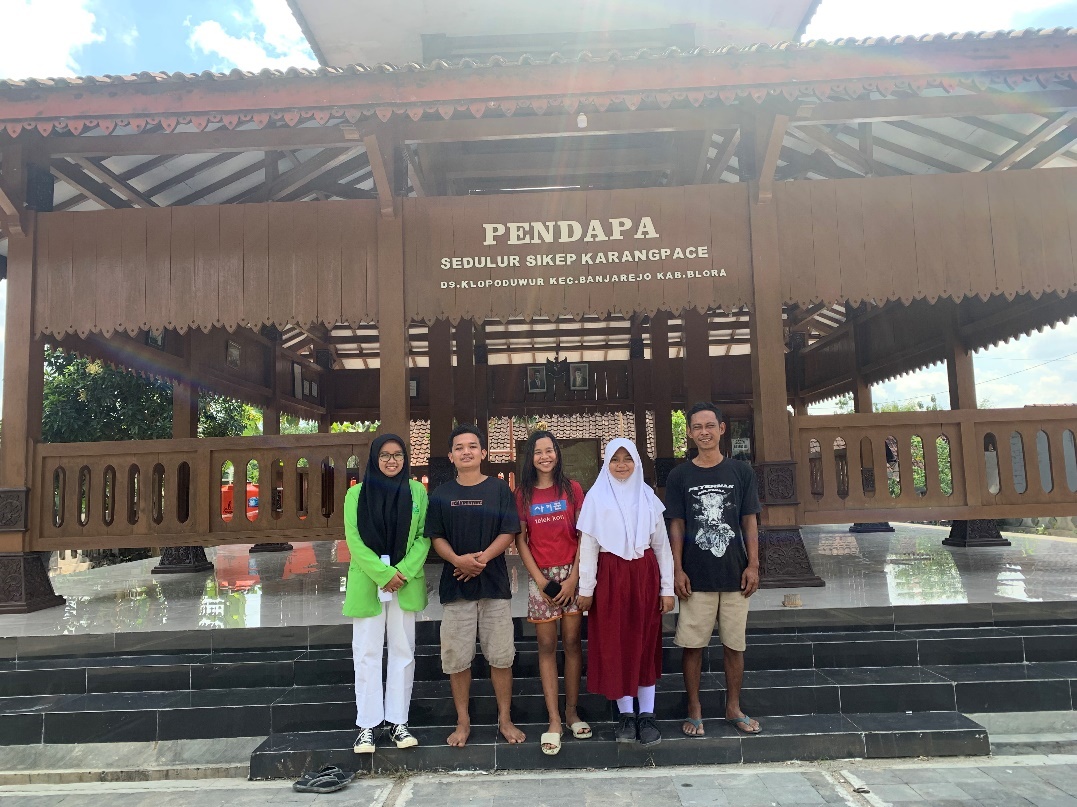 Wawancara Bersama Remaja Samin Suryono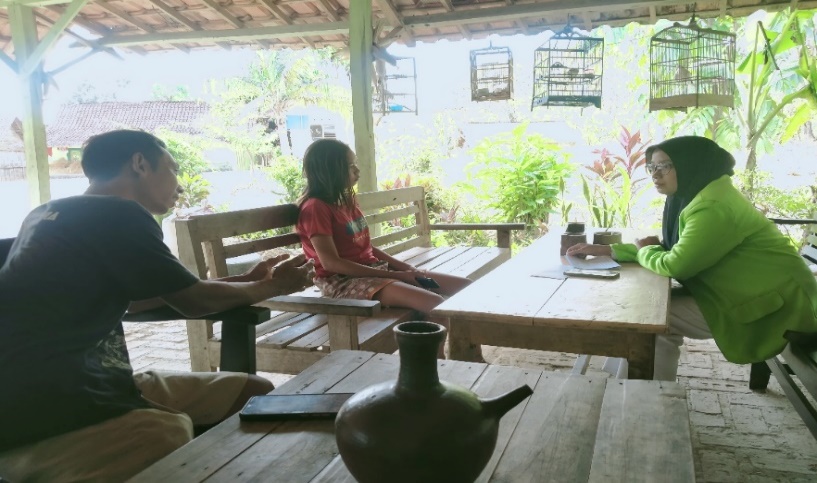 Wawancara Bersama Remaja Samin Novita Dwi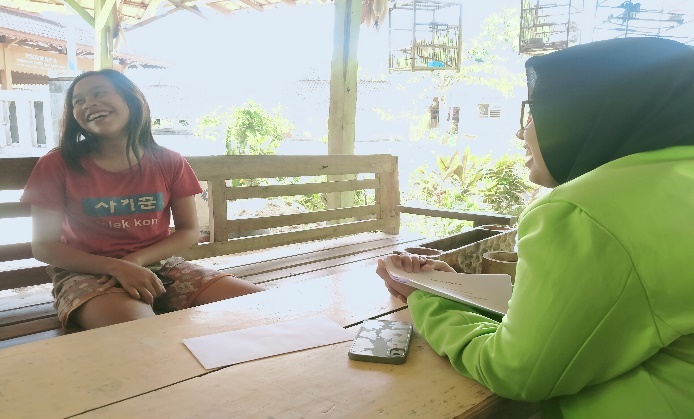 Wawancara Bersama Remaja Samin Rizki Widi Asmara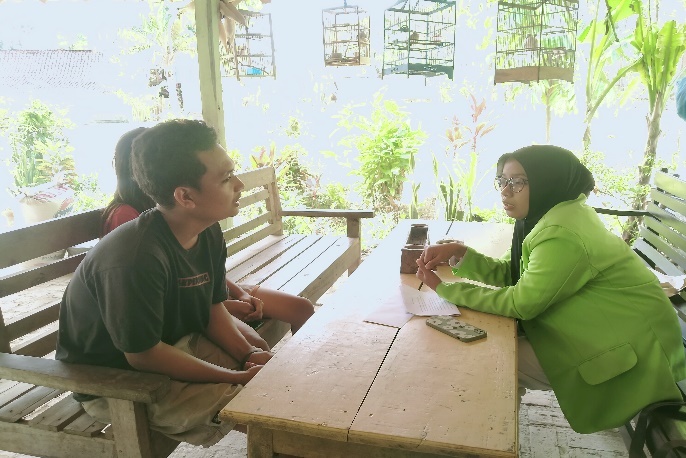 Wawancara Bersama Remaja Samin Marlina Angel Pramita Wijaya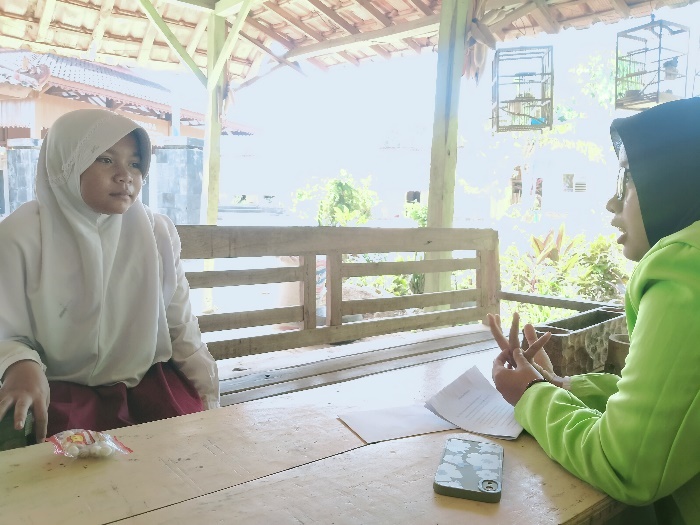 DAFTAR RIWAYAT HIDUPNama				= Nurul Izza UzakkiyaTempat, Tanggal lahir		= Blora, 25 Agustus 1999Jenis Kelamin			= PerempuanAgama				= IslamAlamat				= Wado, Kec, Kedungtuban Kab. Blora Rt/Rw : 02/04Handphone			= 0882007967025Status				= Belum MenikahE-mail				= nurulizzauzakkiya@gmail.comRIWAYAT PENDIDIKAN =SD				= MI Assalam 1 Wado SMP				= MTS Al-Ma’ruf Kartayuda Wado SMA				= Pondok Pesantren MA Assalam Bangilan Tuban PENGALAMAN ORGANISASI =PMII RAYON USHULUDDIN UIN WALISONGOHMJ SAA UIN WALISONGORGM ONE UIN WALISONGOHuruf ArabNamaHuruf LatinKeteranganاAlifبba’BBeتta’TTeثs\a’s\s (dengan titik di atas)جJimJJeحh}ã’h}ha (dengan titik di bawah)خKhãKhka dan haدDalDDeذz\alzet (dengan titik di atas)رra’RErزz\ZZetسSinSEsشSyinSyes dan yeصs}ãds}es (dengan titik di bawah)ضd}add}de (dengan titik di bawah)طt}at}te (dengan titik di bawah)ظz}az}zet (dengan titik  di  bawah)ع‘ain‘koma terbalik (di atas)غGainGGeفFaFEfقQafQQiكKafKKaلLãmLElمMinMEmنNunNEnوWauWWeهha’HHaءHamzahApostropيYaYYeUsiaJumlah0-43115-938610-1454915-1942520-2441725-2936430-3439235-3941340-4444045-4940850-5435855-5929960-6431065-6920870-748775<176NO.KeteranganLPJumlah1.Tidak/belum sekolah7437391.4822.Belum Tamat SD/Sederajat2191783973.Tamat SD sederajat1.1081.1592.2674.SLTP/ sederajat3343026365.SLTA/ Sederajat3182435616.Diploma I/II1127.Diploma III85138.Diploma IV/ SI3342759.S-II10110.S-III000NOTingkat PendidikanJumah1.Perpusatakaan Desa12.PAUD33.TK34.SD2 + 1 MI5.SMP16.SMA-7.Perguruan Tinggi-NOProfesi PendudukJumlah1.PNS 262.TNI83.Kepolisian 34.Perdagangan115.Petani1.4416.Nelayan 17.Industri18.Karyawan Swasta4779.Karyawan BUMN310.Karyawan Honorer111.Buruh Harian Lepas1912.Buruh Tani213Pembantu Rumah Tangga314.Tukang kayu215.Perawat116.Apoteker117.Sopir418.Pedagang319Perangkat Desa1020Wiraswasta476NOAgama/ KepercayaanAgama/ KepercayaanJumlah1. Islam Islam 5.4302.Kristen Kristen 33.Lainya Lainya 1JumlahJumlah5.4345.434